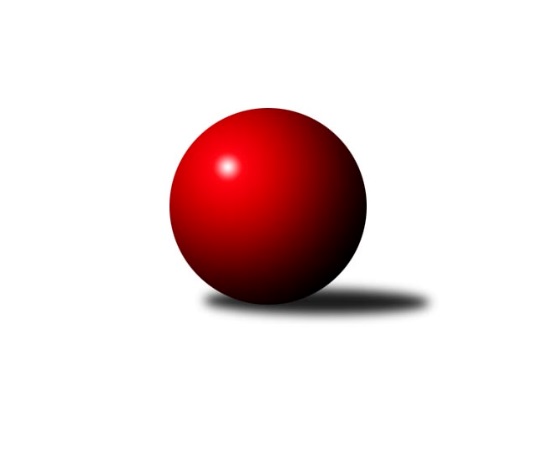 Č.6Ročník 2014/2015	19.10.2014Nejlepšího výkonu v tomto kole: 2656 dosáhlo družstvo: KK Minerva Opava ˝B˝Severomoravská divize 2014/2015Výsledky 6. kolaSouhrnný přehled výsledků:TJ Sokol Sedlnice ˝A˝	- TJ Opava ˝B˝	7:1	2598:2488	7.0:5.0	18.10.TJ  Krnov ˝A˝	- TJ Horní Benešov ˝B˝	5:3	2442:2406	7.0:5.0	18.10.KK Hranice ˝A˝	- KK Lipník nad Bečvou ˝A˝	1:7	2411:2571	2.5:9.5	18.10.KK Minerva Opava ˝B˝	- TJ Pozemstav Prostějov	8:0	2656:2468	11.0:1.0	18.10.SKK Jeseník ˝A˝	- KK Minerva Opava ˝A˝	2:6	2600:2635	6.0:6.0	18.10.Sokol Přemyslovice ˝B˝	- TJ  Odry ˝A˝	2:6	2540:2608	6.0:6.0	18.10.TJ Sokol Sedlnice ˝A˝	- TJ Pozemstav Prostějov	5:3	2501:2463	7.0:5.0	13.9.KK Hranice ˝A˝	- KK Minerva Opava ˝B˝	6:2	2494:2326	8.0:4.0	13.9.TJ Opava ˝B˝	- TJ Horní Benešov ˝B˝	2:6	2516:2566	6.0:6.0	13.9.TJ  Krnov ˝A˝	- Sokol Přemyslovice ˝B˝	5:3	2396:2355	6.0:6.0	13.9.SKK Jeseník ˝A˝	- TJ  Odry ˝A˝	2:6	2526:2616	4.0:8.0	13.9.TJ  Odry ˝A˝	- TJ  Krnov ˝A˝	6.5:1.5	2513:2453	7.0:5.0	16.9.TJ Pozemstav Prostějov	- SKK Jeseník ˝A˝	6:2	2626:2587	5.5:6.5	20.9.KK Lipník nad Bečvou ˝A˝	- TJ Sokol Sedlnice ˝A˝	4:4	2373:2389	6.0:6.0	20.9.Sokol Přemyslovice ˝B˝	- KK Hranice ˝A˝	6:2	2510:2422	8.0:4.0	20.9.KK Minerva Opava ˝A˝	- TJ Opava ˝B˝	3:5	2524:2554	4.0:8.0	27.9.TJ Sokol Sedlnice ˝A˝	- TJ Horní Benešov ˝B˝	5.5:2.5	2607:2504	8.0:4.0	27.9.TJ  Krnov ˝A˝	- TJ Pozemstav Prostějov	6:2	2379:2369	7.0:5.0	27.9.KK Hranice ˝A˝	- TJ  Odry ˝A˝	1.5:6.5	2420:2474	3.0:9.0	27.9.KK Minerva Opava ˝B˝	- Sokol Přemyslovice ˝B˝	6:2	2589:2522	7.0:5.0	27.9.SKK Jeseník ˝A˝	- KK Lipník nad Bečvou ˝A˝	6.5:1.5	2645:2524	7.0:5.0	27.9.KK Minerva Opava ˝A˝	- KK Lipník nad Bečvou ˝A˝	7:1	2573:2475	9.0:3.0	4.10.TJ Opava ˝B˝	- TJ Pozemstav Prostějov	4:4	2566:2529	7.0:5.0	4.10.TJ Sokol Sedlnice ˝A˝	- Sokol Přemyslovice ˝B˝	7:1	2519:2424	8.0:4.0	4.10.TJ  Krnov ˝A˝	- KK Hranice ˝A˝	1:7	2412:2467	6.0:6.0	4.10.SKK Jeseník ˝A˝	- KK Minerva Opava ˝B˝	6:2	2605:2484	8.0:4.0	4.10.TJ  Odry ˝A˝	- KK Minerva Opava ˝B˝	7:1	2604:2417	8.0:4.0	11.10.KK Minerva Opava ˝A˝	- TJ Sokol Sedlnice ˝A˝	6:2	2668:2651	5.5:6.5	11.10.KK Lipník nad Bečvou ˝A˝	- SKK Jeseník ˝A˝	4:4	2410:2421	6.5:5.5	17.1.TJ Pozemstav Prostějov	- TJ  Krnov ˝A˝	3:5	2541:2559	5.0:7.0	17.1.TJ  Odry ˝A˝	- KK Hranice ˝A˝	8:0	2696:2451	12.0:0.0	17.1.Sokol Přemyslovice ˝B˝	- KK Minerva Opava ˝B˝	5:3	2603:2469	6.0:6.0	17.1.TJ Horní Benešov ˝B˝	- TJ Sokol Sedlnice ˝A˝	5:3	2636:2631	5.0:7.0	17.1.KK Hranice ˝A˝	- TJ Pozemstav Prostějov	5.5:2.5	2423:2413	5.5:6.5	31.1.TJ  Krnov ˝A˝	- KK Lipník nad Bečvou ˝A˝	7:1	2393:2296	8.0:4.0	31.1.TJ Sokol Sedlnice ˝A˝	- KK Minerva Opava ˝A˝	6:2	2587:2489	7.0:5.0	31.1.KK Minerva Opava ˝B˝	- TJ  Odry ˝A˝	6:2	2632:2547	7.0:5.0	31.1.SKK Jeseník ˝A˝	- TJ Horní Benešov ˝B˝	6:2	2433:2394	6.5:5.5	31.1.TJ Opava ˝B˝	- TJ Sokol Sedlnice ˝A˝	2:6	2539:2634	3.0:9.0	7.2.KK Minerva Opava ˝A˝	- SKK Jeseník ˝A˝	8:0	2665:2551	9.0:3.0	7.2.KK Lipník nad Bečvou ˝A˝	- KK Hranice ˝A˝	5:3	2443:2383	6.0:6.0	7.2.TJ Pozemstav Prostějov	- KK Minerva Opava ˝B˝	8:0	2565:2380	9.0:3.0	7.2.TJ  Odry ˝A˝	- Sokol Přemyslovice ˝B˝	5:3	2513:2471	6.0:6.0	7.2.TJ Horní Benešov ˝B˝	- TJ  Krnov ˝A˝	6:2	2562:2510	6.5:5.5	7.2.KK Minerva Opava ˝B˝	- KK Lipník nad Bečvou ˝A˝	3:5	2539:2546	6.5:5.5	21.2.KK Hranice ˝A˝	- TJ Horní Benešov ˝B˝	6.5:1.5	2513:2468	8.0:4.0	21.2.TJ  Krnov ˝A˝	- KK Minerva Opava ˝A˝	6:2	2427:2377	6.5:5.5	21.2.SKK Jeseník ˝A˝	- TJ Opava ˝B˝	1.5:6.5	2443:2560	3.0:9.0	21.2.Sokol Přemyslovice ˝B˝	- TJ Pozemstav Prostějov	4:4	2626:2528	6.0:6.0	21.2.TJ Opava ˝B˝	- TJ  Krnov ˝A˝	5:3	2513:2468	7.5:4.5	28.2.KK Minerva Opava ˝A˝	- KK Hranice ˝A˝	6.5:1.5	2606:2492	8.0:4.0	28.2.TJ Pozemstav Prostějov	- TJ  Odry ˝A˝	2:6	2545:2609	5.0:7.0	28.2.KK Lipník nad Bečvou ˝A˝	- Sokol Přemyslovice ˝B˝	1:7	2338:2421	2.0:10.0	28.2.TJ Horní Benešov ˝B˝	- KK Minerva Opava ˝B˝	6:2	2592:2507	9.0:3.0	28.2.KK Minerva Opava ˝B˝	- KK Minerva Opava ˝A˝	3:5	2509:2582	4.0:8.0	7.3.KK Hranice ˝A˝	- TJ Opava ˝B˝	6:2	2585:2456	8.0:4.0	7.3.TJ  Odry ˝A˝	- KK Lipník nad Bečvou ˝A˝	7:1	2660:2473	9.0:3.0	7.3.SKK Jeseník ˝A˝	- TJ Sokol Sedlnice ˝A˝	2:6	2458:2492	4.5:7.5	7.3.Sokol Přemyslovice ˝B˝	- TJ Horní Benešov ˝B˝	2:6	2534:2605	4.5:7.5	7.3.TJ Pozemstav Prostějov	- TJ Sokol Sedlnice ˝A˝	4:4	2524:2581	5.5:6.5	14.3.TJ  Odry ˝A˝	- SKK Jeseník ˝A˝	5:3	2569:2517	8.0:4.0	14.3.KK Minerva Opava ˝B˝	- KK Hranice ˝A˝	6:2	2519:2500	9.0:3.0	14.3.TJ Horní Benešov ˝B˝	- TJ Opava ˝B˝	7:1	2697:2544	9.0:3.0	14.3.Sokol Přemyslovice ˝B˝	- TJ  Krnov ˝A˝	6:2	2540:2511	7.0:5.0	14.3.TJ Sokol Sedlnice ˝A˝	- TJ  Krnov ˝A˝	6:2	2532:2446	8.5:3.5	21.3.TJ Opava ˝B˝	- KK Minerva Opava ˝B˝	7:1	2559:2372	9.5:2.5	21.3.KK Lipník nad Bečvou ˝A˝	- TJ Pozemstav Prostějov	5:3	2483:2377	9.0:3.0	21.3.KK Minerva Opava ˝A˝	- Sokol Přemyslovice ˝B˝	6:2	2615:2533	7.0:5.0	21.3.TJ Horní Benešov ˝B˝	- TJ  Odry ˝A˝	5:3	2597:2595	6.0:6.0	21.3.TJ Pozemstav Prostějov	- TJ Horní Benešov ˝B˝	5:3	2630:2528	9.0:3.0	28.3.KK Hranice ˝A˝	- TJ Sokol Sedlnice ˝A˝	1.5:6.5	2436:2539	4.0:8.0	28.3.TJ  Krnov ˝A˝	- SKK Jeseník ˝A˝	3.5:4.5	2420:2434	5.0:7.0	28.3.TJ  Odry ˝A˝	- KK Minerva Opava ˝A˝	5:3	2597:2579	7.0:5.0	28.3.Sokol Přemyslovice ˝B˝	- TJ Opava ˝B˝	2:6	2511:2556	4.0:8.0	28.3.TJ  Krnov ˝A˝	- KK Minerva Opava ˝B˝	7:1	2384:2246	10.0:2.0	4.4.TJ Opava ˝B˝	- KK Lipník nad Bečvou ˝A˝	6:2	2526:2471	7.0:5.0	4.4.TJ Sokol Sedlnice ˝A˝	- TJ  Odry ˝A˝	6:2	2585:2561	6.0:6.0	4.4.KK Minerva Opava ˝A˝	- TJ Horní Benešov ˝B˝	6:2	2606:2430	9.0:3.0	4.4.SKK Jeseník ˝A˝	- Sokol Přemyslovice ˝B˝	5:3	2450:2375	6.5:5.5	4.4.TJ Sokol Sedlnice ˝A˝	- KK Minerva Opava ˝B˝	6:2	2441:2415	5.0:7.0	11.4.KK Minerva Opava ˝A˝	- TJ Pozemstav Prostějov	5:3	2577:2548	6.0:6.0	11.4.TJ Opava ˝B˝	- TJ  Odry ˝A˝	2:6	2646:2682	6.0:6.0	11.4.SKK Jeseník ˝A˝	- KK Hranice ˝A˝	6:2	2544:2450	7.0:5.0	11.4.TJ Horní Benešov ˝B˝	- KK Lipník nad Bečvou ˝A˝	6:2	2659:2580	7.0:5.0	11.4.KK Lipník nad Bečvou ˝A˝	- KK Minerva Opava ˝A˝	5:3	2516:2512	7.0:5.0	18.4.TJ Pozemstav Prostějov	- TJ Opava ˝B˝	3:5	2498:2542	3.0:9.0	18.4.KK Minerva Opava ˝B˝	- SKK Jeseník ˝A˝	8:0	2659:2387	10.0:2.0	18.4.KK Hranice ˝A˝	- TJ  Krnov ˝A˝	7:1	2495:2310	8.5:3.5	18.4.Sokol Přemyslovice ˝B˝	- TJ Sokol Sedlnice ˝A˝	2:6	2579:2657	5.5:6.5	18.4.Tabulka družstev:	1.	TJ  Odry ˝A˝	5	5	0	0	32.0 : 8.0 	38.0 : 22.0 	 2564	10	2.	TJ Sokol Sedlnice ˝A˝	6	4	1	1	30.5 : 17.5 	42.5 : 29.5 	 2532	9	3.	KK Minerva Opava ˝A˝	4	3	0	1	22.0 : 10.0 	24.5 : 23.5 	 2612	6	4.	TJ  Krnov ˝A˝	6	3	0	3	21.5 : 26.5 	37.0 : 35.0 	 2376	6	5.	KK Lipník nad Bečvou ˝A˝	5	2	1	2	18.5 : 21.5 	29.5 : 30.5 	 2482	5	6.	KK Hranice ˝A˝	6	2	1	3	21.5 : 26.5 	29.5 : 42.5 	 2458	5	7.	TJ Horní Benešov ˝B˝	4	2	0	2	18.5 : 13.5 	25.0 : 23.0 	 2543	4	8.	KK Minerva Opava ˝B˝	5	2	0	3	19.0 : 21.0 	30.0 : 30.0 	 2462	4	9.	SKK Jeseník ˝A˝	6	2	0	4	19.5 : 28.5 	33.5 : 38.5 	 2576	4	10.	TJ Pozemstav Prostějov	6	1	2	3	19.0 : 29.0 	27.5 : 44.5 	 2474	4	11.	TJ Opava ˝B˝	4	1	1	2	12.0 : 20.0 	26.0 : 22.0 	 2528	3	12.	Sokol Přemyslovice ˝B˝	5	1	0	4	14.0 : 26.0 	29.0 : 31.0 	 2457	2Podrobné výsledky kola:	 TJ Sokol Sedlnice ˝A˝	2598	7:1	2488	TJ Opava ˝B˝	Zdeněk Skala	 	 214 	 227 		441 	 1:1 	 436 	 	218 	 218		Petr Wolf	Jan Stuchlík	 	 211 	 215 		426 	 2:0 	 415 	 	202 	 213		Vladimír Peter	Jaroslav Chvostek	 	 220 	 222 		442 	 2:0 	 398 	 	198 	 200		Maciej Basista	Jaroslav Tobola	 	 211 	 222 		433 	 1:1 	 400 	 	216 	 184		Rudolf Haim	Milan Janyška	 	 238 	 215 		453 	 1:1 	 427 	 	208 	 219		Svatopluk Kříž	Martin Juřica	 	 204 	 199 		403 	 0:2 	 412 	 	207 	 205		Tomáš Valíčekrozhodčí: Nejlepší výkon utkání: 453 - Milan Janyška	 TJ  Krnov ˝A˝	2442	5:3	2406	TJ Horní Benešov ˝B˝	František Vícha	 	 219 	 193 		412 	 1:1 	 413 	 	206 	 207		Bohuslav Čuba	Vítězslav Kadlec	 	 193 	 219 		412 	 1:1 	 403 	 	202 	 201		Vlastimil Skopalík	Miluše Rychová	 	 190 	 214 		404 	 1:1 	 406 	 	202 	 204		Michal Blažek	Jiří Jedlička	 	 206 	 210 		416 	 2:0 	 385 	 	182 	 203		Martin Bilíček	Karel Škrobánek	 	 192 	 197 		389 	 1:1 	 387 	 	195 	 192		Petr Dankovič	Petr Vaněk	 	 207 	 202 		409 	 1:1 	 412 	 	223 	 189		Petr Rakrozhodčí: Nejlepší výkon utkání: 416 - Jiří Jedlička	 KK Hranice ˝A˝	2411	1:7	2571	KK Lipník nad Bečvou ˝A˝	Dalibor Vinklar	 	 199 	 214 		413 	 0:2 	 423 	 	204 	 219		Ladislav Mandák	Zdeňka Terrichová	 	 222 	 175 		397 	 1:1 	 408 	 	208 	 200		Vlastimila Kolářová	Dominika Vinklarová	 	 217 	 192 		409 	 1.5:0.5 	 403 	 	211 	 192		Vilém Zeiner	František Opravil	 	 210 	 187 		397 	 0:2 	 466 	 	233 	 233		Petr Hendrych	Jiří Terrich	 	 197 	 189 		386 	 0:2 	 422 	 	216 	 206		Zdeněk Macháček	Petr Pavelka st	 	 204 	 205 		409 	 0:2 	 449 	 	219 	 230		Zdeněk Macháčekrozhodčí: Nejlepší výkon utkání: 466 - Petr Hendrych	 KK Minerva Opava ˝B˝	2656	8:0	2468	TJ Pozemstav Prostějov	Jan Král	 	 226 	 222 		448 	 2:0 	 416 	 	218 	 198		Josef Jurda	Tomáš Král	 	 224 	 228 		452 	 2:0 	 393 	 	202 	 191		Pavel Černohous	Renáta Smijová	 	 225 	 218 		443 	 1:1 	 434 	 	210 	 224		Martin Zaoral	Karel Vágner	 	 220 	 229 		449 	 2:0 	 409 	 	201 	 208		Miroslav Plachý	Jan Strnadel	 	 212 	 218 		430 	 2:0 	 393 	 	184 	 209		Stanislav Feike	Petr Frank	 	 223 	 211 		434 	 2:0 	 423 	 	220 	 203		Josef Čapkarozhodčí: Nejlepší výkon utkání: 452 - Tomáš Král	 SKK Jeseník ˝A˝	2600	2:6	2635	KK Minerva Opava ˝A˝	Martin Zavacký	 	 244 	 219 		463 	 2:0 	 425 	 	213 	 212		Pavel Martinec	Jiří Fárek	 	 193 	 186 		379 	 0:2 	 440 	 	223 	 217		Zdeněk Chlopčík	Václav Smejkal	 	 242 	 233 		475 	 1:1 	 477 	 	233 	 244		Tomáš Slavík	Jiří Vrba	 	 230 	 203 		433 	 1:1 	 440 	 	218 	 222		Aleš Fischer	Jaromíra Smejkalová	 	 222 	 205 		427 	 1:1 	 431 	 	219 	 212		Vladimír Heiser	Petr Šulák	 	 200 	 223 		423 	 1:1 	 422 	 	207 	 215		Luděk Slaninarozhodčí: Nejlepší výkon utkání: 477 - Tomáš Slavík	 Sokol Přemyslovice ˝B˝	2540	2:6	2608	TJ  Odry ˝A˝	Pavel Močár	 	 236 	 214 		450 	 2:0 	 402 	 	201 	 201		Miroslav Dimidenko	Miroslav Ondrouch	 	 206 	 233 		439 	 2:0 	 428 	 	202 	 226		Stanislav Ovšák	Marcela Jurníčková	 	 213 	 196 		409 	 1:1 	 436 	 	210 	 226		Marek Frydrych	Michal Kolář	 	 200 	 203 		403 	 0:2 	 448 	 	236 	 212		Karel Chlevišťan	Milan Dvorský	 	 221 	 219 		440 	 1:1 	 450 	 	232 	 218		Stanislava Ovšáková	Zdeněk Grulich	 	 197 	 202 		399 	 0:2 	 444 	 	216 	 228		Petr Dvorskýrozhodčí: Nejlepšího výkonu v tomto utkání: 450 kuželek dosáhli: Pavel Močár, Stanislava Ovšáková	 TJ Sokol Sedlnice ˝A˝	2501	5:3	2463	TJ Pozemstav Prostějov	Adam Chvostek	 	 189 	 182 		371 	 0:2 	 400 	 	196 	 204		Martin Zaoral	Martin Juřica	 	 199 	 200 		399 	 1:1 	 389 	 	177 	 212		Stanislav Feike	Jaroslav Chvostek	 	 222 	 197 		419 	 1:1 	 423 	 	211 	 212		Václav Kovařík	Jaroslav Tobola	 	 244 	 205 		449 	 2:0 	 397 	 	197 	 200		Josef Čapka	Zdeněk Skala	 	 193 	 229 		422 	 1:1 	 451 	 	231 	 220		Josef Jurda	Milan Janyška	 	 229 	 212 		441 	 2:0 	 403 	 	199 	 204		Pavel Černohousrozhodčí: Nejlepší výkon utkání: 451 - Josef Jurda	 KK Hranice ˝A˝	2494	6:2	2326	KK Minerva Opava ˝B˝	Dominika Vinklarová	 	 200 	 198 		398 	 0:2 	 410 	 	207 	 203		Jan Král	Dalibor Vinklar	 	 205 	 200 		405 	 2:0 	 367 	 	180 	 187		Mária Konečná	Jaroslav Ledvina	 	 204 	 242 		446 	 1:1 	 406 	 	226 	 180		Renáta Smijová	Monika Pavelková	 	 219 	 198 		417 	 1:1 	 444 	 	218 	 226		Vladimír Staněk	Jiří Terrich	 	 206 	 198 		404 	 2:0 	 345 	 	164 	 181		Karel Vágner	Petr Pavelka st	 	 212 	 212 		424 	 2:0 	 354 	 	180 	 174		Tomáš Králrozhodčí: Nejlepší výkon utkání: 446 - Jaroslav Ledvina	 TJ Opava ˝B˝	2516	2:6	2566	TJ Horní Benešov ˝B˝	Tomáš Valíček	 	 232 	 207 		439 	 2:0 	 412 	 	217 	 195		Martin Bilíček	Josef Němec	 	 226 	 218 		444 	 1:1 	 453 	 	210 	 243		Bohuslav Čuba	Vladimír Peter	 	 199 	 196 		395 	 0:2 	 432 	 	224 	 208		Michal Blažek	Josef Matušek	 	 204 	 223 		427 	 2:0 	 386 	 	197 	 189		Vlastimil Skopalík	Svatopluk Kříž	 	 219 	 188 		407 	 1:1 	 433 	 	209 	 224		Petr Dankovič	Pavel Kovalčík	 	 199 	 205 		404 	 0:2 	 450 	 	204 	 246		Zdeněk Kmentrozhodčí: Nejlepší výkon utkání: 453 - Bohuslav Čuba	 TJ  Krnov ˝A˝	2396	5:3	2355	Sokol Přemyslovice ˝B˝	Jiří Jedlička	 	 202 	 199 		401 	 1:1 	 403 	 	213 	 190		Milan Dvorský	Vítězslav Kadlec	 	 167 	 208 		375 	 0:2 	 418 	 	207 	 211		Miroslav Ondrouch	František Vícha	 	 210 	 205 		415 	 2:0 	 360 	 	185 	 175		Michal Kolář	Miluše Rychová	 	 204 	 214 		418 	 1:1 	 403 	 	205 	 198		Marcela Jurníčková	Karel Škrobánek	 	 208 	 203 		411 	 2:0 	 363 	 	179 	 184		Jiří Kankovský	Lukáš Vaněk	 	 193 	 183 		376 	 0:2 	 408 	 	194 	 214		Zdeněk Grulichrozhodčí: Nejlepšího výkonu v tomto utkání: 418 kuželek dosáhli: Miroslav Ondrouch, Miluše Rychová	 SKK Jeseník ˝A˝	2526	2:6	2616	TJ  Odry ˝A˝	Rostislav Cundrla	 	 206 	 212 		418 	 0:2 	 468 	 	219 	 249		Petr Dvorský	Jiří Fárek	 	 193 	 201 		394 	 0:2 	 431 	 	211 	 220		Miroslav Dimidenko	Václav Smejkal	 	 231 	 217 		448 	 2:0 	 399 	 	196 	 203		Jana Frydrychová	Jiří Vrba	 	 243 	 191 		434 	 1:1 	 422 	 	219 	 203		Stanislava Ovšáková	Jaromíra Smejkalová	 	 229 	 221 		450 	 1:1 	 454 	 	212 	 242		Stanislav Ovšák	Petr Šulák	 	 194 	 188 		382 	 0:2 	 442 	 	217 	 225		Karel Chlevišťanrozhodčí: Nejlepší výkon utkání: 468 - Petr Dvorský	 TJ  Odry ˝A˝	2513	6.5:1.5	2453	TJ  Krnov ˝A˝	Stanislava Ovšáková	 	 196 	 212 		408 	 1:1 	 408 	 	193 	 215		Lukáš Vaněk	Stanislav Ovšák	 	 223 	 219 		442 	 2:0 	 403 	 	203 	 200		Jiří Jedlička	Miroslav Dimidenko	 	 190 	 215 		405 	 1:1 	 399 	 	199 	 200		František Vícha	Marek Frydrych	 	 190 	 200 		390 	 1:1 	 392 	 	200 	 192		Petr Vaněk	Petr Dvorský	 	 215 	 210 		425 	 1:1 	 411 	 	220 	 191		Vladimír Vavrečka	Karel Chlevišťan	 	 227 	 216 		443 	 1:1 	 440 	 	211 	 229		Karel Škrobánekrozhodčí: Nejlepší výkon utkání: 443 - Karel Chlevišťan	 TJ Pozemstav Prostějov	2626	6:2	2587	SKK Jeseník ˝A˝	Stanislav Feike	 	 237 	 205 		442 	 1:1 	 417 	 	207 	 210		Jiří Vrba	Pavel Černohous	 	 203 	 209 		412 	 0:2 	 429 	 	213 	 216		Petr Šulák	Martin Zaoral	 	 251 	 225 		476 	 1.5:0.5 	 448 	 	223 	 225		Václav Smejkal	Josef Čapka	 	 223 	 226 		449 	 1:1 	 431 	 	224 	 207		Jiří Fárek	Miroslav Plachý	 	 206 	 204 		410 	 1:1 	 431 	 	229 	 202		Jaromíra Smejkalová	Josef Jurda	 	 207 	 230 		437 	 1:1 	 431 	 	199 	 232		Jiří Vrbarozhodčí: Nejlepší výkon utkání: 476 - Martin Zaoral	 KK Lipník nad Bečvou ˝A˝	2373	4:4	2389	TJ Sokol Sedlnice ˝A˝	Richard Štětka	 	 185 	 189 		374 	 0:2 	 402 	 	194 	 208		Jaroslav Chvostek	Vlastimila Kolářová	 	 190 	 200 		390 	 2:0 	 375 	 	176 	 199		Martin Juřica	Jana Kulhánková	 	 193 	 179 		372 	 0:2 	 426 	 	221 	 205		Zdeněk Skala	Vilém Zeiner	 	 175 	 214 		389 	 1:1 	 384 	 	179 	 205		Adam Chvostek	Zdeněk Macháček	 	 214 	 212 		426 	 1:1 	 419 	 	197 	 222		Milan Janyška	Zdeněk Macháček	 	 217 	 205 		422 	 2:0 	 383 	 	193 	 190		Jan Stuchlíkrozhodčí: Nejlepšího výkonu v tomto utkání: 426 kuželek dosáhli: Zdeněk Skala, Zdeněk Macháček	 Sokol Přemyslovice ˝B˝	2510	6:2	2422	KK Hranice ˝A˝	Pavel Močár	 	 197 	 234 		431 	 2:0 	 391 	 	193 	 198		Zdeňka Terrichová	Miroslav Ondrouch	 	 225 	 220 		445 	 2:0 	 377 	 	184 	 193		Jaroslav Ledvina	Jiří Kankovský *1	 	 172 	 177 		349 	 0:2 	 407 	 	221 	 186		František Opravil	Michal Kolář	 	 206 	 216 		422 	 2:0 	 387 	 	186 	 201		Dominika Vinklarová	Milan Dvorský	 	 211 	 214 		425 	 1:1 	 427 	 	224 	 203		Jiří Terrich	Zdeněk Grulich	 	 226 	 212 		438 	 1:1 	 433 	 	216 	 217		Dalibor Vinklarrozhodčí: střídání: *1 od 51. hodu Marcela JurníčkováNejlepší výkon utkání: 445 - Miroslav Ondrouch	 KK Minerva Opava ˝A˝	2524	3:5	2554	TJ Opava ˝B˝	Stanislav Brokl	 	 191 	 215 		406 	 0:2 	 436 	 	211 	 225		Tomáš Valíček	Zdeněk Chlopčík	 	 230 	 225 		455 	 2:0 	 399 	 	199 	 200		Josef Matušek	Pavel Martinec	 	 219 	 208 		427 	 1:1 	 418 	 	191 	 227		Svatopluk Kříž	Tomáš Slavík	 	 197 	 219 		416 	 0:2 	 422 	 	200 	 222		Josef Němec	Vladimír Heiser	 	 237 	 210 		447 	 1:1 	 428 	 	201 	 227		Vladimír Peter	Radek Fischer	 	 184 	 189 		373 	 0:2 	 451 	 	240 	 211		Maciej Basistarozhodčí: Nejlepší výkon utkání: 455 - Zdeněk Chlopčík	 TJ Sokol Sedlnice ˝A˝	2607	5.5:2.5	2504	TJ Horní Benešov ˝B˝	Jaroslav Chvostek	 	 205 	 218 		423 	 1:1 	 432 	 	215 	 217		Bohuslav Čuba	Adam Chvostek	 	 211 	 192 		403 	 0:2 	 426 	 	224 	 202		Vlastimil Skopalík	Zdeněk Skala	 	 196 	 219 		415 	 1:1 	 415 	 	195 	 220		Martin Bilíček	Martin Juřica	 	 216 	 247 		463 	 2:0 	 415 	 	184 	 231		Michal Blažek	Jan Stuchlík	 	 231 	 239 		470 	 2:0 	 410 	 	226 	 184		Petr Dankovič	Milan Janyška	 	 215 	 218 		433 	 2:0 	 406 	 	206 	 200		Petr Rakrozhodčí: Nejlepší výkon utkání: 470 - Jan Stuchlík	 TJ  Krnov ˝A˝	2379	6:2	2369	TJ Pozemstav Prostějov	Lukáš Vaněk	 	 175 	 197 		372 	 0:2 	 412 	 	195 	 217		Václav Kovařík	Jiří Jedlička	 	 198 	 200 		398 	 2:0 	 381 	 	185 	 196		Martin Zaoral	František Vícha	 	 171 	 202 		373 	 1:1 	 356 	 	174 	 182		Stanislav Feike	Petr Vaněk	 	 194 	 207 		401 	 2:0 	 392 	 	190 	 202		Pavel Černohous	Vladimír Vavrečka	 	 203 	 194 		397 	 0:2 	 440 	 	222 	 218		Josef Jurda	Karel Škrobánek	 	 222 	 216 		438 	 2:0 	 388 	 	190 	 198		Josef Čapkarozhodčí: Nejlepší výkon utkání: 440 - Josef Jurda	 KK Hranice ˝A˝	2420	1.5:6.5	2474	TJ  Odry ˝A˝	Jaroslav Ledvina	 	 193 	 192 		385 	 0:2 	 397 	 	201 	 196		Jana Frydrychová	Dominika Vinklarová	 	 209 	 197 		406 	 1:1 	 406 	 	221 	 185		Stanislav Ovšák	Monika Pavelková	 	 183 	 219 		402 	 1:1 	 386 	 	198 	 188		Miroslav Dimidenko	František Opravil	 	 202 	 213 		415 	 1:1 	 427 	 	222 	 205		Stanislava Ovšáková	Jiří Terrich	 	 216 	 184 		400 	 0:2 	 439 	 	218 	 221		Marek Frydrych	Petr Pavelka st	 	 211 	 201 		412 	 0:2 	 419 	 	215 	 204		Karel Chlevišťanrozhodčí: Nejlepší výkon utkání: 439 - Marek Frydrych	 KK Minerva Opava ˝B˝	2589	6:2	2522	Sokol Přemyslovice ˝B˝	Jan Král	 	 220 	 218 		438 	 2:0 	 423 	 	210 	 213		Pavel Močár	Mária Konečná	 	 195 	 229 		424 	 1:1 	 421 	 	220 	 201		Miroslav Ondrouch	Renáta Smijová	 	 217 	 223 		440 	 1:1 	 414 	 	221 	 193		Milan Dvorský	Vladimír Staněk	 	 216 	 185 		401 	 0:2 	 433 	 	223 	 210		Zdeněk Grulich	Jan Strnadel	 	 219 	 210 		429 	 1:1 	 434 	 	213 	 221		Marcela Jurníčková	Tomáš Král	 	 233 	 224 		457 	 2:0 	 397 	 	202 	 195		Michal Kolářrozhodčí: Nejlepší výkon utkání: 457 - Tomáš Král	 SKK Jeseník ˝A˝	2645	6.5:1.5	2524	KK Lipník nad Bečvou ˝A˝	Jiří Vrba	 	 217 	 203 		420 	 0:2 	 467 	 	249 	 218		Richard Štětka	Jiří Fárek	 	 230 	 215 		445 	 2:0 	 390 	 	202 	 188		Vlastimila Kolářová	Václav Smejkal	 	 239 	 236 		475 	 2:0 	 414 	 	214 	 200		Petr Hendrych	Petr Šulák	 	 207 	 231 		438 	 1:1 	 398 	 	209 	 189		Vilém Zeiner	Jaromíra Smejkalová	 	 193 	 231 		424 	 1:1 	 424 	 	208 	 216		Zdeněk Macháček	Martin Zavacký	 	 233 	 210 		443 	 1:1 	 431 	 	213 	 218		Zdeněk Macháčekrozhodčí: Nejlepší výkon utkání: 475 - Václav Smejkal	 KK Minerva Opava ˝A˝	2573	7:1	2475	KK Lipník nad Bečvou ˝A˝	Zdeněk Chlopčík	 	 206 	 228 		434 	 2:0 	 386 	 	187 	 199		Richard Štětka	Stanislav Brokl	 	 227 	 195 		422 	 1:1 	 413 	 	209 	 204		Vlastimila Kolářová	Pavel Martinec	 	 225 	 223 		448 	 2:0 	 411 	 	214 	 197		Vilém Zeiner	Luděk Slanina	 	 204 	 208 		412 	 0:2 	 447 	 	222 	 225		Petr Hendrych	Tomáš Slavík	 	 224 	 191 		415 	 2:0 	 401 	 	213 	 188		Zdeněk Macháček	Vladimír Heiser	 	 220 	 222 		442 	 2:0 	 417 	 	200 	 217		Zdeněk Macháčekrozhodčí: Nejlepší výkon utkání: 448 - Pavel Martinec	 TJ Opava ˝B˝	2566	4:4	2529	TJ Pozemstav Prostějov	Tomáš Valíček	 	 216 	 199 		415 	 0:2 	 462 	 	223 	 239		Martin Zaoral	Josef Němec	 	 215 	 204 		419 	 1:1 	 422 	 	225 	 197		Josef Čapka	Rudolf Haim	 	 228 	 227 		455 	 2:0 	 383 	 	203 	 180		Stanislav Feike	Maciej Basista	 	 212 	 216 		428 	 2:0 	 402 	 	211 	 191		Miroslav Plachý	Josef Matušek	 	 219 	 216 		435 	 1:1 	 440 	 	215 	 225		Josef Jurda	Svatopluk Kříž	 	 205 	 209 		414 	 1:1 	 420 	 	214 	 206		Pavel Černohousrozhodčí: Nejlepší výkon utkání: 462 - Martin Zaoral	 TJ Sokol Sedlnice ˝A˝	2519	7:1	2424	Sokol Přemyslovice ˝B˝	Jaroslav Chvostek	 	 239 	 232 		471 	 2:0 	 405 	 	216 	 189		Milan Dvorský	Adéla Sobotíková	 	 179 	 177 		356 	 0:2 	 417 	 	231 	 186		Pavel Močár	Zdeněk Skala	 	 184 	 207 		391 	 1:1 	 385 	 	186 	 199		Miroslav Ondrouch	Jaroslav Tobola	 	 221 	 222 		443 	 2:0 	 393 	 	199 	 194		Marcela Jurníčková	Martin Juřica	 	 211 	 199 		410 	 2:0 	 386 	 	190 	 196		Zdeněk Grulich	Milan Janyška	 	 226 	 222 		448 	 1:1 	 438 	 	201 	 237		Jiří Kankovskýrozhodčí: Nejlepší výkon utkání: 471 - Jaroslav Chvostek	 TJ  Krnov ˝A˝	2412	1:7	2467	KK Hranice ˝A˝	Lukáš Vaněk	 	 199 	 198 		397 	 0:2 	 428 	 	222 	 206		Jiří Terrich	František Vícha	 	 195 	 207 		402 	 1:1 	 415 	 	219 	 196		František Opravil	Petr Vaněk	 	 224 	 198 		422 	 2:0 	 386 	 	203 	 183		Zdeňka Terrichová	Miluše Rychová	 	 180 	 214 		394 	 1:1 	 427 	 	216 	 211		Monika Pavelková	Vítězslav Kadlec	 	 206 	 204 		410 	 1:1 	 421 	 	199 	 222		Dalibor Vinklar	Karel Škrobánek	 	 188 	 199 		387 	 1:1 	 390 	 	212 	 178		Petr Pavelka strozhodčí: Nejlepší výkon utkání: 428 - Jiří Terrich	 SKK Jeseník ˝A˝	2605	6:2	2484	KK Minerva Opava ˝B˝	Petr Šulák	 	 243 	 196 		439 	 1:1 	 424 	 	220 	 204		Jan Král	Jiří Fárek	 	 240 	 208 		448 	 1:1 	 405 	 	196 	 209		Renáta Smijová	Václav Smejkal	 	 211 	 244 		455 	 2:0 	 431 	 	208 	 223		Petr Frank	Jiří Vrba	 	 205 	 205 		410 	 2:0 	 368 	 	184 	 184		Mária Konečná *1	Jaromíra Smejkalová	 	 235 	 209 		444 	 1:1 	 446 	 	232 	 214		Jan Strnadel	Martin Zavacký	 	 209 	 200 		409 	 1:1 	 410 	 	207 	 203		Tomáš Králrozhodčí: střídání: *1 od 71. hodu Karel VágnerNejlepší výkon utkání: 455 - Václav Smejkal	 TJ  Odry ˝A˝	2604	7:1	2417	KK Minerva Opava ˝B˝	Stanislav Ovšák	 	 232 	 212 		444 	 1:1 	 431 	 	217 	 214		Jan Král	Jana Frydrychová	 	 206 	 209 		415 	 1:1 	 408 	 	219 	 189		Jan Strnadel	Daniel Malina	 	 205 	 180 		385 	 0:2 	 405 	 	213 	 192		Renáta Smijová	Stanislava Ovšáková	 	 227 	 232 		459 	 2:0 	 369 	 	162 	 207		Vladimír Staněk *1	Karel Chlevišťan	 	 220 	 199 		419 	 2:0 	 377 	 	186 	 191		Petr Frank	Petr Dvorský	 	 243 	 239 		482 	 2:0 	 427 	 	216 	 211		Tomáš Králrozhodčí: střídání: *1 od 51. hodu Mária KonečnáNejlepší výkon utkání: 482 - Petr Dvorský	 KK Minerva Opava ˝A˝	2668	6:2	2651	TJ Sokol Sedlnice ˝A˝	Pavel Martinec	 	 227 	 208 		435 	 1:1 	 431 	 	211 	 220		Jaroslav Chvostek	Zdeněk Chlopčík	 	 214 	 250 		464 	 1:1 	 421 	 	216 	 205		Adam Chvostek	Radek Fischer	 	 213 	 217 		430 	 1:1 	 444 	 	240 	 204		Barbora Janyšková	Tomáš Slavík	 	 218 	 234 		452 	 1:1 	 439 	 	233 	 206		Martin Juřica	Luděk Slanina	 	 213 	 247 		460 	 1.5:0.5 	 439 	 	213 	 226		Jan Stuchlík	Vladimír Heiser	 	 214 	 213 		427 	 0:2 	 477 	 	237 	 240		Milan Janyškarozhodčí: Nejlepší výkon utkání: 477 - Milan Janyška	 KK Lipník nad Bečvou ˝A˝	2410	4:4	2421	SKK Jeseník ˝A˝	Petr Hendrych	 	 200 	 201 		401 	 2:0 	 374 	 	191 	 183		Vladimír Moravec	Vlastimila Kolářová	 	 215 	 205 		420 	 0:2 	 467 	 	246 	 221		Petr Šulák	Jiří Kolář	 	 169 	 173 		342 	 0:2 	 390 	 	198 	 192		Václav Smejkal	Vilém Zeiner	 	 210 	 204 		414 	 1:1 	 410 	 	215 	 195		Martin Zavacký	Zdeněk Macháček	 	 216 	 181 		397 	 2:0 	 370 	 	191 	 179		Jaromíra Smejkalová	Zdeněk Macháček	 	 213 	 223 		436 	 1.5:0.5 	 410 	 	213 	 197		Pavel Hannigrozhodčí: Nejlepší výkon utkání: 467 - Petr Šulák	 TJ Pozemstav Prostějov	2541	3:5	2559	TJ  Krnov ˝A˝	Martin Zaoral	 	 240 	 206 		446 	 1:1 	 434 	 	215 	 219		Lukáš Vaněk	Pavel Černohous	 	 220 	 216 		436 	 1:1 	 434 	 	208 	 226		Vladimír Vavrečka	Stanislav Feike	 	 194 	 214 		408 	 1:1 	 424 	 	218 	 206		Miluše Rychová	Josef Čapka	 	 208 	 193 		401 	 0:2 	 417 	 	215 	 202		Jaromír Čech	Josef Jurda	 	 204 	 217 		421 	 1:1 	 403 	 	221 	 182		Petr Vaněk	Miroslav Plachý	 	 231 	 198 		429 	 1:1 	 447 	 	220 	 227		František Vícharozhodčí: Nejlepší výkon utkání: 447 - František Vícha	 TJ  Odry ˝A˝	2696	8:0	2451	KK Hranice ˝A˝	Karel Chlevišťan	 	 224 	 234 		458 	 2:0 	 436 	 	221 	 215		Jaroslav Ledvina	Stanislav Ovšák	 	 221 	 227 		448 	 2:0 	 400 	 	208 	 192		Dominika Vinklarová	Miroslav Dimidenko	 	 214 	 218 		432 	 2:0 	 416 	 	209 	 207		Petr Pavelka st	Stanislava Ovšáková	 	 231 	 226 		457 	 2:0 	 410 	 	194 	 216		František Opravil	Marek Frydrych	 	 230 	 218 		448 	 2:0 	 385 	 	199 	 186		Monika Pavelková	Petr Dvorský	 	 233 	 220 		453 	 2:0 	 404 	 	206 	 198		Dalibor Vinklarrozhodčí: Nejlepší výkon utkání: 458 - Karel Chlevišťan	 Sokol Přemyslovice ˝B˝	2603	5:3	2469	KK Minerva Opava ˝B˝	Pavel Močár	 	 208 	 206 		414 	 1:1 	 415 	 	211 	 204		Jan Král	Miroslav Ondrouch	 	 211 	 245 		456 	 1:1 	 448 	 	220 	 228		Petr Frank	Marcela Jurníčková	 	 207 	 211 		418 	 2:0 	 401 	 	202 	 199		Renáta Smijová	Jiří Kankovský	 	 223 	 193 		416 	 0:2 	 436 	 	227 	 209		Jan Strnadel	Milan Dvorský	 	 209 	 221 		430 	 0:2 	 440 	 	215 	 225		Tomáš Král	Jan Sedláček	 	 225 	 244 		469 	 2:0 	 329 	 	161 	 168		Karel Vágnerrozhodčí: Nejlepší výkon utkání: 469 - Jan Sedláček	 TJ Horní Benešov ˝B˝	2636	5:3	2631	TJ Sokol Sedlnice ˝A˝	Vlastimil Skopalík	 	 225 	 207 		432 	 1:1 	 416 	 	207 	 209		Jaroslav Chvostek	Bohuslav Čuba	 	 223 	 276 		499 	 1:1 	 490 	 	244 	 246		Zdeněk Skala	Martin Bilíček	 	 217 	 217 		434 	 0:2 	 476 	 	237 	 239		Milan Janyška	Michal Blažek *1	 	 187 	 197 		384 	 0:2 	 426 	 	216 	 210		Jaroslav Tobola	Petr Dankovič	 	 222 	 226 		448 	 2:0 	 383 	 	189 	 194		Adam Chvostek	Petr Rak	 	 238 	 201 		439 	 1:1 	 440 	 	233 	 207		Martin Juřicarozhodčí: střídání: *1 od 61. hodu David LáčíkNejlepší výkon utkání: 499 - Bohuslav Čuba	 KK Hranice ˝A˝	2423	5.5:2.5	2413	TJ Pozemstav Prostějov	Monika Pavelková	 	 202 	 202 		404 	 0:2 	 417 	 	208 	 209		Martin Zaoral	Dalibor Vinklar	 	 189 	 203 		392 	 1:1 	 392 	 	182 	 210		Miroslav Plachý	František Opravil	 	 200 	 222 		422 	 1:1 	 388 	 	201 	 187		Josef Čapka	Zdeňka Terrichová	 	 198 	 190 		388 	 1.5:0.5 	 387 	 	198 	 189		Stanislav Feike	Jaroslav Ledvina	 	 181 	 195 		376 	 0:2 	 412 	 	211 	 201		Pavel Černohous	Petr Pavelka st	 	 213 	 228 		441 	 2:0 	 417 	 	200 	 217		Josef Jurdarozhodčí: Nejlepší výkon utkání: 441 - Petr Pavelka st	 TJ  Krnov ˝A˝	2393	7:1	2296	KK Lipník nad Bečvou ˝A˝	Lukáš Vaněk	 	 204 	 205 		409 	 1:1 	 399 	 	192 	 207		Richard Štětka	František Vícha	 	 207 	 193 		400 	 2:0 	 363 	 	188 	 175		Vlastimila Kolářová	Jaromír Čech	 	 178 	 212 		390 	 1:1 	 381 	 	190 	 191		Jiří Kolář	Jiří Jedlička	 	 195 	 202 		397 	 2:0 	 370 	 	174 	 196		Martin Sekanina	Vladimír Vavrečka	 	 196 	 211 		407 	 2:0 	 375 	 	180 	 195		Petr Hendrych	Petr Vaněk	 	 190 	 200 		390 	 0:2 	 408 	 	201 	 207		Zdeněk Macháčekrozhodčí: Nejlepší výkon utkání: 409 - Lukáš Vaněk	 TJ Sokol Sedlnice ˝A˝	2587	6:2	2489	KK Minerva Opava ˝A˝	David Juřica	 	 224 	 175 		399 	 1:1 	 403 	 	195 	 208		Zdeněk Chlopčík	Jaroslav Chvostek	 	 224 	 201 		425 	 1:1 	 403 	 	228 	 175		Pavel Martinec	Martin Juřica	 	 207 	 223 		430 	 2:0 	 404 	 	193 	 211		Aleš Fischer	Jaroslav Tobola	 	 212 	 227 		439 	 1:1 	 442 	 	227 	 215		Luděk Slanina	Zdeněk Skala	 	 212 	 225 		437 	 1:1 	 413 	 	228 	 185		Vladimír Heiser	Milan Janyška	 	 228 	 229 		457 	 1:1 	 424 	 	190 	 234		Tomáš Slavíkrozhodčí: Nejlepší výkon utkání: 457 - Milan Janyška	 KK Minerva Opava ˝B˝	2632	6:2	2547	TJ  Odry ˝A˝	Jan Král	 	 224 	 247 		471 	 2:0 	 393 	 	192 	 201		Stanislav Ovšák	Renáta Smijová	 	 231 	 228 		459 	 1:1 	 463 	 	224 	 239		Petr Dvorský	Jan Strnadel	 	 202 	 221 		423 	 1:1 	 421 	 	203 	 218		Marek Frydrych	Jana Martínková	 	 213 	 201 		414 	 1:1 	 409 	 	201 	 208		Miroslav Dimidenko	Petr Frank	 	 216 	 211 		427 	 2:0 	 417 	 	211 	 206		Stanislava Ovšáková	Tomáš Král	 	 212 	 226 		438 	 0:2 	 444 	 	217 	 227		Karel Chlevišťanrozhodčí: Nejlepší výkon utkání: 471 - Jan Král	 SKK Jeseník ˝A˝	2433	6:2	2394	TJ Horní Benešov ˝B˝	Pavel Hannig	 	 205 	 206 		411 	 0:2 	 437 	 	212 	 225		Martin Bilíček	Petr Šulák	 	 213 	 185 		398 	 0.5:1.5 	 414 	 	213 	 201		Vlastimil Skopalík	Václav Smejkal	 	 207 	 202 		409 	 1:1 	 408 	 	214 	 194		Zdeněk Žanda	Jiří Vrba	 	 207 	 186 		393 	 2:0 	 366 	 	190 	 176		Michal Blažek	Jaromíra Smejkalová	 	 207 	 211 		418 	 2:0 	 379 	 	187 	 192		Petr Dankovič	Jana Fousková	 	 200 	 204 		404 	 1:1 	 390 	 	180 	 210		Petr Rakrozhodčí: Nejlepší výkon utkání: 437 - Martin Bilíček	 TJ Opava ˝B˝	2539	2:6	2634	TJ Sokol Sedlnice ˝A˝	Vladimír Peter	 	 213 	 199 		412 	 0:2 	 447 	 	236 	 211		Zdeněk Skala	Svatopluk Kříž	 	 214 	 198 		412 	 0:2 	 461 	 	235 	 226		Jaroslav Tobola	Rudolf Haim	 	 232 	 223 		455 	 1:1 	 452 	 	221 	 231		Jan Stuchlík	Maciej Basista	 	 206 	 205 		411 	 0:2 	 422 	 	215 	 207		Jaroslav Chvostek	Josef Němec	 	 201 	 194 		395 	 0:2 	 427 	 	223 	 204		Martin Juřica	Tomáš Valíček	 	 223 	 231 		454 	 2:0 	 425 	 	209 	 216		Milan Janyškarozhodčí: Nejlepší výkon utkání: 461 - Jaroslav Tobola	 KK Minerva Opava ˝A˝	2665	8:0	2551	SKK Jeseník ˝A˝	Zdeněk Chlopčík	 	 205 	 222 		427 	 2:0 	 410 	 	195 	 215		Petr Šulák	Pavel Martinec	 	 230 	 216 		446 	 1:1 	 435 	 	216 	 219		Pavel Hannig	Aleš Fischer	 	 213 	 198 		411 	 2:0 	 385 	 	194 	 191		Jaromíra Smejkalová	Luděk Slanina	 	 256 	 239 		495 	 1:1 	 473 	 	230 	 243		Václav Smejkal	Tomáš Slavík	 	 221 	 239 		460 	 2:0 	 428 	 	196 	 232		Jiří Vrba	Vladimír Heiser	 	 214 	 212 		426 	 1:1 	 420 	 	193 	 227		Vladimír Moravecrozhodčí: Nejlepší výkon utkání: 495 - Luděk Slanina	 KK Lipník nad Bečvou ˝A˝	2443	5:3	2383	KK Hranice ˝A˝	Richard Štětka	 	 198 	 236 		434 	 1:1 	 383 	 	204 	 179		Jiří Terrich	Vlastimila Kolářová	 	 201 	 211 		412 	 1:1 	 417 	 	199 	 218		Petr Pavelka st	Vilém Zeiner	 	 195 	 168 		363 	 0:2 	 422 	 	198 	 224		Monika Pavelková	Zdeněk Macháček	 	 184 	 217 		401 	 2:0 	 371 	 	178 	 193		František Opravil	Petr Hendrych	 	 199 	 239 		438 	 2:0 	 363 	 	193 	 170		Dominika Vinklarová	Zdeněk Macháček	 	 198 	 197 		395 	 0:2 	 427 	 	199 	 228		Dalibor Vinklarrozhodčí: Nejlepší výkon utkání: 438 - Petr Hendrych	 TJ Pozemstav Prostějov	2565	8:0	2380	KK Minerva Opava ˝B˝	Martin Zaoral	 	 210 	 228 		438 	 2:0 	 400 	 	208 	 192		Jan Král	Josef Jurda	 	 218 	 198 		416 	 2:0 	 369 	 	184 	 185		Oldřich Tomečka	Pavel Černohous	 	 212 	 236 		448 	 2:0 	 376 	 	174 	 202		Zdeněk Štohanzl	Josef Čapka	 	 185 	 214 		399 	 1:1 	 391 	 	202 	 189		Karel Vágner	Miroslav Plachý	 	 205 	 224 		429 	 1:1 	 422 	 	209 	 213		Petr Frank	Václav Kovařík	 	 213 	 222 		435 	 1:1 	 422 	 	222 	 200		Tomáš Králrozhodčí: Nejlepší výkon utkání: 448 - Pavel Černohous	 TJ  Odry ˝A˝	2513	5:3	2471	Sokol Přemyslovice ˝B˝	Karel Chlevišťan	 	 229 	 218 		447 	 2:0 	 408 	 	217 	 191		Pavel Močár	Daniel Malina	 	 188 	 202 		390 	 0:2 	 409 	 	198 	 211		Michal Kolář	Miroslav Dimidenko	 	 218 	 197 		415 	 1:1 	 399 	 	197 	 202		Milan Dvorský	Jana Frydrychová	 	 201 	 219 		420 	 1:1 	 429 	 	218 	 211		Miroslav Ondrouch	Stanislava Ovšáková	 	 211 	 207 		418 	 0:2 	 425 	 	215 	 210		Zdeněk Grulich	Petr Dvorský	 	 217 	 206 		423 	 2:0 	 401 	 	207 	 194		Jan Sedláčekrozhodčí: Nejlepší výkon utkání: 447 - Karel Chlevišťan	 TJ Horní Benešov ˝B˝	2562	6:2	2510	TJ  Krnov ˝A˝	Petr Rak	 	 194 	 209 		403 	 1.5:0.5 	 393 	 	194 	 199		Jaromír Čech	Bohuslav Čuba	 	 226 	 225 		451 	 2:0 	 390 	 	186 	 204		Vladimír Vavrečka	Michal Blažek	 	 193 	 206 		399 	 0:2 	 433 	 	224 	 209		František Vícha	Martin Bilíček	 	 225 	 197 		422 	 1:1 	 428 	 	218 	 210		Jiří Jedlička	Petr Dankovič	 	 211 	 229 		440 	 1:1 	 420 	 	216 	 204		Petr Vaněk	Vlastimil Skopalík	 	 234 	 213 		447 	 1:1 	 446 	 	229 	 217		Lukáš Vaněkrozhodčí: Nejlepší výkon utkání: 451 - Bohuslav Čuba	 KK Minerva Opava ˝B˝	2539	3:5	2546	KK Lipník nad Bečvou ˝A˝	Jan Král	 	 220 	 193 		413 	 1:1 	 408 	 	197 	 211		Richard Štětka	Karel Vágner	 	 197 	 193 		390 	 1:1 	 393 	 	204 	 189		Michal Loučka	Jan Strnadel	 	 202 	 202 		404 	 1:1 	 410 	 	215 	 195		Vlastimila Kolářová	Jana Martínková	 	 230 	 208 		438 	 1:1 	 433 	 	205 	 228		Jaroslav Pěcha	Petr Frank	 	 220 	 227 		447 	 2:0 	 431 	 	218 	 213		Petr Hendrych	Tomáš Král	 	 236 	 211 		447 	 0.5:1.5 	 471 	 	236 	 235		Zdeněk Macháčekrozhodčí: Nejlepší výkon utkání: 471 - Zdeněk Macháček	 KK Hranice ˝A˝	2513	6.5:1.5	2468	TJ Horní Benešov ˝B˝	Jaroslav Ledvina	 	 200 	 213 		413 	 2:0 	 377 	 	196 	 181		Bohuslav Čuba	Dalibor Vinklar	 	 209 	 213 		422 	 1:1 	 419 	 	197 	 222		Martin Bilíček	František Opravil	 	 194 	 199 		393 	 0:2 	 415 	 	209 	 206		Vlastimil Skopalík	Monika Pavelková	 	 233 	 200 		433 	 2:0 	 422 	 	224 	 198		Michal Blažek	Jiří Terrich	 	 227 	 208 		435 	 2:0 	 418 	 	226 	 192		Petr Rak	Petr Pavelka st	 	 212 	 205 		417 	 1:1 	 417 	 	200 	 217		Petr Dankovičrozhodčí: Nejlepší výkon utkání: 435 - Jiří Terrich	 TJ  Krnov ˝A˝	2427	6:2	2377	KK Minerva Opava ˝A˝	František Vícha	 	 215 	 223 		438 	 2:0 	 393 	 	198 	 195		Zdeněk Chlopčík	Miluše Rychová	 	 197 	 217 		414 	 1:1 	 396 	 	210 	 186		Pavel Martinec	Petr Vaněk	 	 186 	 213 		399 	 1:1 	 368 	 	196 	 172		Aleš Fischer	Jiří Jedlička *1	 	 161 	 180 		341 	 0.5:1.5 	 380 	 	200 	 180		Vladimír Heiser	Vladimír Vavrečka	 	 204 	 221 		425 	 1:1 	 437 	 	224 	 213		Tomáš Slavík	Lukáš Vaněk	 	 197 	 213 		410 	 1:1 	 403 	 	198 	 205		Luděk Slaninarozhodčí: střídání: *1 od 41. hodu Jaromír ČechNejlepší výkon utkání: 438 - František Vícha	 SKK Jeseník ˝A˝	2443	1.5:6.5	2560	TJ Opava ˝B˝	Pavel Hannig	 	 222 	 192 		414 	 1:1 	 414 	 	207 	 207		Svatopluk Kříž	Petr Šulák	 	 192 	 214 		406 	 0:2 	 430 	 	209 	 221		Vladimír Peter	Václav Smejkal	 	 206 	 215 		421 	 2:0 	 409 	 	196 	 213		Tomáš Valíček	Jiří Vrba	 	 201 	 200 		401 	 0:2 	 427 	 	214 	 213		Josef Matušek	Jaromíra Smejkalová	 	 185 	 202 		387 	 0:2 	 444 	 	206 	 238		Maciej Basista	Martin Zavacký	 	 206 	 208 		414 	 0:2 	 436 	 	223 	 213		Rudolf Haimrozhodčí: Nejlepší výkon utkání: 444 - Maciej Basista	 Sokol Přemyslovice ˝B˝	2626	4:4	2528	TJ Pozemstav Prostějov	Pavel Močár	 	 214 	 208 		422 	 1:1 	 431 	 	212 	 219		Miroslav Plachý	Michal Kolář	 	 234 	 233 		467 	 2:0 	 392 	 	204 	 188		Josef Čapka	Marcela Jurníčková	 	 196 	 211 		407 	 0:2 	 443 	 	222 	 221		Pavel Černohous	Jiří Kankovský	 	 228 	 220 		448 	 1:1 	 455 	 	218 	 237		Josef Jurda	Miroslav Ondrouch	 	 217 	 210 		427 	 0:2 	 435 	 	219 	 216		Václav Kovařík	Jan Sedláček	 	 222 	 233 		455 	 2:0 	 372 	 	166 	 206		Stanislav Feike *1rozhodčí: střídání: *1 od 40. hodu Václav Kolařík ml.Nejlepší výkon utkání: 467 - Michal Kolář	 TJ Opava ˝B˝	2513	5:3	2468	TJ  Krnov ˝A˝	Vladimír Peter	 	 207 	 239 		446 	 1.5:0.5 	 414 	 	207 	 207		Petr Vaněk	Svatopluk Kříž	 	 209 	 202 		411 	 2:0 	 396 	 	204 	 192		Miluše Rychová	Josef Matušek *1	 	 181 	 206 		387 	 1:1 	 411 	 	208 	 203		Jiří Jedlička	Tomáš Valíček	 	 191 	 205 		396 	 1:1 	 397 	 	198 	 199		Vladimír Vavrečka	Rudolf Haim	 	 210 	 219 		429 	 2:0 	 375 	 	184 	 191		František Vícha	Maciej Basista	 	 214 	 230 		444 	 0:2 	 475 	 	239 	 236		Lukáš Vaněkrozhodčí: střídání: *1 od 39. hodu Josef NěmecNejlepší výkon utkání: 475 - Lukáš Vaněk	 KK Minerva Opava ˝A˝	2606	6.5:1.5	2492	KK Hranice ˝A˝	Zdeněk Chlopčík	 	 206 	 198 		404 	 1:1 	 401 	 	208 	 193		Jaroslav Ledvina	Aleš Fischer	 	 204 	 185 		389 	 1:1 	 393 	 	189 	 204		Zdeňka Terrichová	Stanislav Brokl	 	 195 	 221 		416 	 1:1 	 416 	 	212 	 204		Petr Pavelka st	Pavel Martinec	 	 236 	 228 		464 	 1:1 	 455 	 	225 	 230		Monika Pavelková	Luděk Slanina	 	 222 	 235 		457 	 2:0 	 389 	 	189 	 200		Jiří Terrich	Tomáš Slavík	 	 228 	 248 		476 	 2:0 	 438 	 	220 	 218		Dalibor Vinklarrozhodčí: Nejlepší výkon utkání: 476 - Tomáš Slavík	 TJ Pozemstav Prostějov	2545	2:6	2609	TJ  Odry ˝A˝	Miroslav Plachý	 	 190 	 199 		389 	 0:2 	 399 	 	197 	 202		Stanislav Ovšák	Václav Kovařík	 	 226 	 211 		437 	 1:1 	 429 	 	201 	 228		Miroslav Dimidenko	Josef Jurda	 	 210 	 235 		445 	 2:0 	 433 	 	200 	 233		Jana Frydrychová	Pavel Černohous	 	 241 	 204 		445 	 1:1 	 457 	 	211 	 246		Stanislava Ovšáková	Josef Čapka	 	 207 	 245 		452 	 1:1 	 453 	 	225 	 228		Petr Dvorský	Stanislav Feike	 	 183 	 194 		377 	 0:2 	 438 	 	221 	 217		Karel Chlevišťanrozhodčí: Nejlepší výkon utkání: 457 - Stanislava Ovšáková	 KK Lipník nad Bečvou ˝A˝	2338	1:7	2421	Sokol Přemyslovice ˝B˝	Richard Štětka	 	 192 	 207 		399 	 0:2 	 421 	 	198 	 223		Miroslav Ondrouch	Martin Sekanina	 	 186 	 180 		366 	 0:2 	 402 	 	208 	 194		Michal Kolář	Michal Loučka	 	 188 	 176 		364 	 0:2 	 402 	 	212 	 190		Milan Smékal	Jaroslav Pěcha	 	 209 	 204 		413 	 0:2 	 415 	 	210 	 205		Jiří Kankovský	Vilém Zeiner	 	 163 	 196 		359 	 0:2 	 418 	 	212 	 206		Jan Sedláček	Zdeněk Macháček	 	 232 	 205 		437 	 2:0 	 363 	 	185 	 178		Zdeněk Grulichrozhodčí: Nejlepší výkon utkání: 437 - Zdeněk Macháček	 TJ Horní Benešov ˝B˝	2592	6:2	2507	KK Minerva Opava ˝B˝	Vlastimil Skopalík	 	 223 	 215 		438 	 2:0 	 418 	 	216 	 202		Jan Král	David Láčík	 	 239 	 204 		443 	 1:1 	 413 	 	189 	 224		Zdeněk Štohanzl	Michal Blažek	 	 198 	 226 		424 	 1:1 	 433 	 	218 	 215		Jana Martínková	Martin Bilíček	 	 217 	 224 		441 	 2:0 	 421 	 	209 	 212		Jan Strnadel	Petr Dankovič	 	 227 	 203 		430 	 1:1 	 435 	 	208 	 227		Petr Frank	Petr Rak	 	 203 	 213 		416 	 2:0 	 387 	 	190 	 197		Tomáš Králrozhodčí: Nejlepší výkon utkání: 443 - David Láčík	 KK Minerva Opava ˝B˝	2509	3:5	2582	KK Minerva Opava ˝A˝	Jan Král	 	 192 	 209 		401 	 1:1 	 385 	 	193 	 192		Zdeněk Chlopčík	Renáta Smijová	 	 224 	 230 		454 	 2:0 	 448 	 	221 	 227		Pavel Martinec	Karel Vágner	 	 194 	 198 		392 	 0:2 	 436 	 	226 	 210		Stanislav Brokl	Jan Strnadel	 	 209 	 210 		419 	 0:2 	 435 	 	216 	 219		Vladimír Heiser	Petr Frank	 	 219 	 211 		430 	 1:1 	 429 	 	220 	 209		Luděk Slanina	Tomáš Král	 	 209 	 204 		413 	 0:2 	 449 	 	224 	 225		Tomáš Slavíkrozhodčí: Nejlepší výkon utkání: 454 - Renáta Smijová	 KK Hranice ˝A˝	2585	6:2	2456	TJ Opava ˝B˝	Dominika Vinklarová	 	 206 	 224 		430 	 1:1 	 402 	 	208 	 194		Svatopluk Kříž	Dalibor Vinklar	 	 205 	 191 		396 	 0:2 	 430 	 	210 	 220		Rudolf Haim	Petr Pavelka st	 	 231 	 228 		459 	 2:0 	 377 	 	181 	 196		Josef Matušek	Jaroslav Ledvina	 	 205 	 206 		411 	 1:1 	 412 	 	215 	 197		Vladimír Peter	František Opravil	 	 237 	 209 		446 	 2:0 	 413 	 	209 	 204		Josef Němec	Monika Pavelková	 	 207 	 236 		443 	 2:0 	 422 	 	202 	 220		Tomáš Valíčekrozhodčí: Nejlepší výkon utkání: 459 - Petr Pavelka st	 TJ  Odry ˝A˝	2660	7:1	2473	KK Lipník nad Bečvou ˝A˝	Stanislav Ovšák	 	 219 	 229 		448 	 2:0 	 383 	 	197 	 186		Richard Štětka	Marek Frydrych	 	 209 	 202 		411 	 0:2 	 441 	 	227 	 214		Vlastimila Kolářová	Miroslav Dimidenko	 	 199 	 240 		439 	 2:0 	 367 	 	191 	 176		Vilém Zeiner	Stanislava Ovšáková	 	 221 	 216 		437 	 2:0 	 412 	 	202 	 210		Jaroslav Pěcha	Karel Chlevišťan	 	 220 	 237 		457 	 1:1 	 419 	 	222 	 197		Petr Hendrych	Petr Dvorský	 	 234 	 234 		468 	 2:0 	 451 	 	229 	 222		Zdeněk Macháčekrozhodčí: Nejlepší výkon utkání: 468 - Petr Dvorský	 SKK Jeseník ˝A˝	2458	2:6	2492	TJ Sokol Sedlnice ˝A˝	Jaromíra Smejkalová	 	 204 	 215 		419 	 0:2 	 429 	 	208 	 221		Martin Juřica	Miroslav Setinský	 	 205 	 195 		400 	 1:1 	 395 	 	185 	 210		Jan Stuchlík	Václav Smejkal	 	 216 	 204 		420 	 2:0 	 382 	 	186 	 196		Jaroslav Chvostek	Petr Šulák	 	 214 	 206 		420 	 0.5:1.5 	 427 	 	221 	 206		Jaroslav Tobola	Martin Zavacký	 	 205 	 198 		403 	 1:1 	 411 	 	200 	 211		Milan Janyška	Jiří Vrba	 	 192 	 204 		396 	 0:2 	 448 	 	216 	 232		Zdeněk Skalarozhodčí: Nejlepší výkon utkání: 448 - Zdeněk Skala	 Sokol Přemyslovice ˝B˝	2534	2:6	2605	TJ Horní Benešov ˝B˝	Pavel Močár	 	 211 	 212 		423 	 0:2 	 454 	 	218 	 236		Petr Rak	Michal Kolář	 	 196 	 226 		422 	 0:2 	 462 	 	204 	 258		Martin Bilíček	Marcela Jurníčková	 	 198 	 210 		408 	 1:1 	 420 	 	216 	 204		Bohuslav Čuba	Jiří Kankovský	 	 219 	 216 		435 	 0.5:1.5 	 440 	 	224 	 216		David Láčík	Jan Sedláček	 	 194 	 235 		429 	 1:1 	 424 	 	218 	 206		Petr Dankovič	Zdeněk Grulich	 	 214 	 203 		417 	 2:0 	 405 	 	204 	 201		Vlastimil Skopalíkrozhodčí: Nejlepší výkon utkání: 462 - Martin Bilíček	 TJ Pozemstav Prostějov	2524	4:4	2581	TJ Sokol Sedlnice ˝A˝	Josef Jurda	 	 211 	 202 		413 	 0:2 	 454 	 	236 	 218		Jaroslav Chvostek	Pavel Černohous	 	 193 	 225 		418 	 1:1 	 407 	 	203 	 204		Adam Chvostek	Miroslav Plachý	 	 233 	 202 		435 	 1:1 	 433 	 	216 	 217		Zdeněk Skala	Jiří Koudelka	 	 212 	 205 		417 	 0:2 	 455 	 	236 	 219		Milan Janyška	Stanislav Feike	 	 214 	 204 		418 	 2:0 	 416 	 	213 	 203		Martin Juřica	Josef Čapka	 	 213 	 210 		423 	 1.5:0.5 	 416 	 	206 	 210		Jaroslav Tobolarozhodčí: Nejlepší výkon utkání: 455 - Milan Janyška	 TJ  Odry ˝A˝	2569	5:3	2517	SKK Jeseník ˝A˝	Marek Frydrych	 	 224 	 220 		444 	 2:0 	 402 	 	211 	 191		Pavel Hannig	Stanislav Ovšák	 	 198 	 218 		416 	 1:1 	 425 	 	211 	 214		Petr Šulák	Jana Frydrychová	 	 218 	 204 		422 	 1:1 	 423 	 	190 	 233		Martin Zavacký	Miroslav Dimidenko	 	 212 	 211 		423 	 1:1 	 416 	 	186 	 230		Václav Smejkal	Stanislava Ovšáková	 	 204 	 230 		434 	 1:1 	 438 	 	215 	 223		Jaromíra Smejkalová	Karel Chlevišťan	 	 204 	 226 		430 	 2:0 	 413 	 	197 	 216		Jiří Vrbarozhodčí: Nejlepší výkon utkání: 444 - Marek Frydrych	 KK Minerva Opava ˝B˝	2519	6:2	2500	KK Hranice ˝A˝	Jan Král	 	 198 	 223 		421 	 2:0 	 407 	 	196 	 211		Dominika Vinklarová	Renáta Smijová	 	 213 	 217 		430 	 2:0 	 404 	 	204 	 200		Jaroslav Ledvina	Karel Vágner	 	 215 	 178 		393 	 1:1 	 430 	 	204 	 226		Dalibor Vinklar	Jana Martínková	 	 202 	 220 		422 	 2:0 	 416 	 	201 	 215		Petr Pavelka st	Petr Frank	 	 211 	 208 		419 	 1:1 	 397 	 	177 	 220		František Opravil *1	Tomáš Král *2	 	 209 	 225 		434 	 1:1 	 446 	 	226 	 220		Monika Pavelkovározhodčí: střídání: *1 od 51. hodu Jiří Terrich, *2 od 1. hodu Zdeněk ŠtohanzlNejlepší výkon utkání: 446 - Monika Pavelková	 TJ Horní Benešov ˝B˝	2697	7:1	2544	TJ Opava ˝B˝	Zdeněk Smrža	 	 211 	 225 		436 	 1:1 	 427 	 	229 	 198		Vladimír Peter	Bohuslav Čuba	 	 235 	 237 		472 	 2:0 	 450 	 	222 	 228		Josef Němec	Michal Blažek	 	 223 	 236 		459 	 1:1 	 463 	 	245 	 218		Rudolf Haim	Martin Bilíček	 	 227 	 239 		466 	 2:0 	 356 	 	183 	 173		Svatopluk Kříž *1	Petr Dankovič	 	 223 	 223 		446 	 2:0 	 438 	 	218 	 220		Tomáš Valíček	Petr Rak	 	 216 	 202 		418 	 1:1 	 410 	 	203 	 207		Maciej Basistarozhodčí: střídání: *1 od 51. hodu Josef MatušekNejlepší výkon utkání: 472 - Bohuslav Čuba	 Sokol Přemyslovice ˝B˝	2540	6:2	2511	TJ  Krnov ˝A˝	Marcela Jurníčková	 	 198 	 206 		404 	 0:2 	 440 	 	228 	 212		Petr Vaněk	Michal Kolář	 	 209 	 213 		422 	 2:0 	 397 	 	207 	 190		Vladimír Vavrečka	Pavel Močár	 	 210 	 192 		402 	 2:0 	 391 	 	206 	 185		František Vícha	Jiří Kankovský	 	 209 	 246 		455 	 2:0 	 419 	 	208 	 211		Miluše Rychová	Jan Sedláček	 	 222 	 223 		445 	 1:1 	 441 	 	237 	 204		Jiří Jedlička	Miroslav Ondrouch	 	 197 	 215 		412 	 0:2 	 423 	 	206 	 217		Lukáš Vaněkrozhodčí: Nejlepší výkon utkání: 455 - Jiří Kankovský	 TJ Sokol Sedlnice ˝A˝	2532	6:2	2446	TJ  Krnov ˝A˝	Jan Stuchlík	 	 201 	 217 		418 	 1.5:0.5 	 400 	 	201 	 199		Jiří Jedlička	Jaroslav Chvostek	 	 209 	 220 		429 	 2:0 	 404 	 	207 	 197		Vladimír Vavrečka	Adam Chvostek	 	 208 	 203 		411 	 0:2 	 452 	 	232 	 220		Miluše Rychová	Jaroslav Tobola	 	 176 	 211 		387 	 1:1 	 392 	 	193 	 199		František Vícha	Zdeněk Skala	 	 212 	 226 		438 	 2:0 	 408 	 	206 	 202		Lukáš Vaněk	Milan Janyška	 	 222 	 227 		449 	 2:0 	 390 	 	198 	 192		Petr Vaněkrozhodčí: Nejlepší výkon utkání: 452 - Miluše Rychová	 TJ Opava ˝B˝	2559	7:1	2372	KK Minerva Opava ˝B˝	Vladimír Peter	 	 210 	 200 		410 	 2:0 	 382 	 	191 	 191		Zdeněk Štohanzl	Tomáš Valíček	 	 210 	 177 		387 	 1:1 	 372 	 	186 	 186		Jan Strnadel	Rudolf Haim	 	 211 	 206 		417 	 2:0 	 388 	 	208 	 180		Jana Martínková	Maciej Basista	 	 254 	 240 		494 	 2:0 	 407 	 	176 	 231		Vladimír Staněk	Josef Němec	 	 199 	 220 		419 	 1:1 	 423 	 	216 	 207		Tomáš Král	Svatopluk Kříž	 	 215 	 217 		432 	 1.5:0.5 	 400 	 	215 	 185		Petr Frankrozhodčí: Nejlepší výkon utkání: 494 - Maciej Basista	 KK Lipník nad Bečvou ˝A˝	2483	5:3	2377	TJ Pozemstav Prostějov	Richard Štětka	 	 181 	 199 		380 	 1:1 	 402 	 	217 	 185		Pavel Černohous	Vlastimila Kolářová	 	 200 	 224 		424 	 2:0 	 368 	 	196 	 172		Magda Leitgebová	Michal Loučka	 	 236 	 191 		427 	 1:1 	 437 	 	212 	 225		Miroslav Plachý	Jaroslav Pěcha	 	 185 	 217 		402 	 1:1 	 405 	 	205 	 200		Josef Jurda	Petr Hendrych	 	 207 	 205 		412 	 2:0 	 392 	 	202 	 190		Josef Čapka	Zdeněk Macháček	 	 233 	 205 		438 	 2:0 	 373 	 	173 	 200		Stanislav Feikerozhodčí: Nejlepší výkon utkání: 438 - Zdeněk Macháček	 KK Minerva Opava ˝A˝	2615	6:2	2533	Sokol Přemyslovice ˝B˝	Zdeněk Chlopčík	 	 196 	 234 		430 	 1:1 	 433 	 	222 	 211		Miroslav Ondrouch	Stanislav Brokl	 	 221 	 225 		446 	 2:0 	 403 	 	203 	 200		Marcela Jurníčková	Pavel Martinec	 	 209 	 226 		435 	 1:1 	 414 	 	184 	 230		Milan Smékal	Aleš Fischer	 	 224 	 207 		431 	 1:1 	 408 	 	200 	 208		Josef Grulich	Luděk Slanina	 	 222 	 208 		430 	 1:1 	 438 	 	209 	 229		Jiří Kankovský	Tomáš Slavík	 	 219 	 224 		443 	 1:1 	 437 	 	224 	 213		Zdeněk Grulichrozhodčí: Nejlepší výkon utkání: 446 - Stanislav Brokl	 TJ Horní Benešov ˝B˝	2597	5:3	2595	TJ  Odry ˝A˝	Michal Klich	 	 224 	 229 		453 	 2:0 	 438 	 	213 	 225		Jana Frydrychová	Bohuslav Čuba	 	 241 	 222 		463 	 2:0 	 408 	 	189 	 219		Stanislav Ovšák	Michal Blažek	 	 203 	 212 		415 	 0:2 	 424 	 	209 	 215		Miroslav Dimidenko	Martin Bilíček	 	 195 	 197 		392 	 0:2 	 426 	 	212 	 214		Stanislava Ovšáková	Petr Dankovič	 	 221 	 210 		431 	 2:0 	 396 	 	208 	 188		Petr Dvorský	Vlastimil Skopalík	 	 221 	 222 		443 	 0:2 	 503 	 	262 	 241		Karel Chlevišťanrozhodčí: Nejlepší výkon utkání: 503 - Karel Chlevišťan	 TJ Pozemstav Prostějov	2630	5:3	2528	TJ Horní Benešov ˝B˝	Pavel Černohous	 	 211 	 215 		426 	 1:1 	 441 	 	191 	 250		Luděk Zeman	Václav Kovařík	 	 243 	 235 		478 	 2:0 	 412 	 	205 	 207		Vlastimil Skopalík	Miroslav Plachý	 	 203 	 230 		433 	 2:0 	 420 	 	196 	 224		Michal Blažek	Josef Čapka	 	 223 	 191 		414 	 1:1 	 420 	 	222 	 198		Martin Bilíček	Stanislav Feike	 	 213 	 196 		409 	 1:1 	 433 	 	195 	 238		Petr Rak	Josef Jurda	 	 235 	 235 		470 	 2:0 	 402 	 	205 	 197		Petr Dankovičrozhodčí: Nejlepší výkon utkání: 478 - Václav Kovařík	 KK Hranice ˝A˝	2436	1.5:6.5	2539	TJ Sokol Sedlnice ˝A˝	Dominika Vinklarová	 	 199 	 205 		404 	 1:1 	 429 	 	225 	 204		Jaroslav Chvostek	Dalibor Vinklar	 	 213 	 200 		413 	 0:2 	 448 	 	217 	 231		Zdeněk Skala	Jaroslav Ledvina	 	 180 	 209 		389 	 0:2 	 440 	 	216 	 224		Adam Chvostek	Monika Pavelková	 	 200 	 211 		411 	 0:2 	 445 	 	223 	 222		Milan Janyška	Jiří Terrich	 	 203 	 192 		395 	 1:1 	 395 	 	182 	 213		Jan Stuchlík	Petr Pavelka st	 	 211 	 213 		424 	 2:0 	 382 	 	194 	 188		David Mrkvicarozhodčí: Nejlepší výkon utkání: 448 - Zdeněk Skala	 TJ  Krnov ˝A˝	2420	3.5:4.5	2434	SKK Jeseník ˝A˝	Petr Vaněk	 	 191 	 212 		403 	 1:1 	 403 	 	199 	 204		Pavel Hannig	Jaromír Čech	 	 196 	 180 		376 	 0:2 	 403 	 	198 	 205		Rostislav Cundrla	Miluše Rychová	 	 178 	 208 		386 	 1:1 	 383 	 	195 	 188		Jiří Vrba	Jiří Jedlička	 	 184 	 231 		415 	 1:1 	 408 	 	219 	 189		Václav Smejkal	Vladimír Vavrečka	 	 217 	 176 		393 	 1:1 	 408 	 	211 	 197		Petr Šulák	Lukáš Vaněk	 	 211 	 236 		447 	 1:1 	 429 	 	219 	 210		Martin Zavackýrozhodčí: Nejlepší výkon utkání: 447 - Lukáš Vaněk	 TJ  Odry ˝A˝	2597	5:3	2579	KK Minerva Opava ˝A˝	Stanislav Ovšák	 	 196 	 225 		421 	 1:1 	 443 	 	221 	 222		Pavel Martinec	Jana Frydrychová	 	 198 	 202 		400 	 0:2 	 440 	 	202 	 238		Zdeněk Chlopčík	Miroslav Dimidenko	 	 214 	 222 		436 	 2:0 	 407 	 	188 	 219		Aleš Fischer	Stanislava Ovšáková	 	 231 	 219 		450 	 2:0 	 401 	 	193 	 208		Stanislav Brokl	Karel Chlevišťan	 	 205 	 219 		424 	 1:1 	 426 	 	211 	 215		Luděk Slanina	Petr Dvorský	 	 238 	 228 		466 	 1:1 	 462 	 	220 	 242		Tomáš Slavíkrozhodčí: Nejlepší výkon utkání: 466 - Petr Dvorský	 Sokol Přemyslovice ˝B˝	2511	2:6	2556	TJ Opava ˝B˝	Marcela Jurníčková	 	 192 	 224 		416 	 1:1 	 429 	 	212 	 217		Vladimír Peter	Miroslav Ondrouch	 	 219 	 214 		433 	 1:1 	 418 	 	202 	 216		Rudolf Haim	Michal Kolář	 	 200 	 209 		409 	 0:2 	 444 	 	211 	 233		Maciej Basista	Jiří Kankovský	 	 205 	 228 		433 	 2:0 	 400 	 	201 	 199		Mariusz Gierczak	Jan Sedláček	 	 209 	 200 		409 	 0:2 	 421 	 	218 	 203		Tomáš Valíček	Zdeněk Grulich	 	 212 	 199 		411 	 0:2 	 444 	 	215 	 229		Josef Němecrozhodčí: Nejlepšího výkonu v tomto utkání: 444 kuželek dosáhli: Maciej Basista, Josef Němec	 TJ  Krnov ˝A˝	2384	7:1	2246	KK Minerva Opava ˝B˝	Jiří Jedlička	 	 191 	 188 		379 	 1:1 	 396 	 	184 	 212		Zdeněk Štohanzl	František Vícha	 	 194 	 192 		386 	 2:0 	 368 	 	188 	 180		Jan Strnadel	Miluše Rychová	 	 197 	 202 		399 	 2:0 	 380 	 	184 	 196		Vladimír Staněk	Petr Vaněk	 	 221 	 208 		429 	 2:0 	 341 	 	162 	 179		Karel Vágner	Vladimír Vavrečka	 	 170 	 215 		385 	 1:1 	 374 	 	178 	 196		Petr Frank	Lukáš Vaněk	 	 217 	 189 		406 	 2:0 	 387 	 	210 	 177		Tomáš Králrozhodčí: Nejlepší výkon utkání: 429 - Petr Vaněk	 TJ Opava ˝B˝	2526	6:2	2471	KK Lipník nad Bečvou ˝A˝	Vladimír Peter	 	 197 	 234 		431 	 2:0 	 374 	 	187 	 187		Vlastimila Kolářová	Tomáš Valíček	 	 189 	 210 		399 	 0:2 	 416 	 	203 	 213		Vilém Zeiner	Rudolf Haim	 	 203 	 221 		424 	 2:0 	 397 	 	182 	 215		Michal Loučka	Maciej Basista	 	 203 	 207 		410 	 1:1 	 398 	 	186 	 212		Jaroslav Pěcha	Petr Wolf	 	 239 	 209 		448 	 2:0 	 403 	 	210 	 193		Petr Hendrych	Josef Němec	 	 211 	 203 		414 	 0:2 	 483 	 	242 	 241		Zdeněk Macháčekrozhodčí: Nejlepší výkon utkání: 483 - Zdeněk Macháček	 TJ Sokol Sedlnice ˝A˝	2585	6:2	2561	TJ  Odry ˝A˝	Jaroslav Chvostek	 	 223 	 247 		470 	 2:0 	 446 	 	212 	 234		Petr Dvorský	Jan Stuchlík	 	 203 	 200 		403 	 0:2 	 421 	 	206 	 215		Stanislav Ovšák	Zdeněk Skala	 	 216 	 230 		446 	 1:1 	 442 	 	208 	 234		Miroslav Dimidenko	Jaroslav Tobola	 	 211 	 232 		443 	 2:0 	 414 	 	199 	 215		Stanislava Ovšáková	Martin Juřica	 	 201 	 215 		416 	 1:1 	 400 	 	207 	 193		Marek Frydrych	Milan Janyška	 	 209 	 198 		407 	 0:2 	 438 	 	217 	 221		Karel Chlevišťanrozhodčí: Nejlepší výkon utkání: 470 - Jaroslav Chvostek	 KK Minerva Opava ˝A˝	2606	6:2	2430	TJ Horní Benešov ˝B˝	Zdeněk Chlopčík	 	 219 	 208 		427 	 0:2 	 462 	 	231 	 231		Bohuslav Čuba	Stanislav Brokl	 	 208 	 218 		426 	 2:0 	 373 	 	181 	 192		Jaromír Hendrych st.	Pavel Martinec	 	 230 	 242 		472 	 2:0 	 405 	 	192 	 213		Martin Bilíček	Aleš Fischer	 	 197 	 192 		389 	 1:1 	 407 	 	196 	 211		Michal Blažek	Luděk Slanina	 	 217 	 205 		422 	 2:0 	 379 	 	198 	 181		Petr Dankovič	Tomáš Slavík	 	 228 	 242 		470 	 2:0 	 404 	 	202 	 202		Vlastimil Skopalíkrozhodčí: Nejlepší výkon utkání: 472 - Pavel Martinec	 SKK Jeseník ˝A˝	2450	5:3	2375	Sokol Přemyslovice ˝B˝	Petr Šulák	 	 211 	 212 		423 	 1.5:0.5 	 398 	 	186 	 212		Pavel Močár	Pavel Hannig	 	 192 	 196 		388 	 1:1 	 401 	 	208 	 193		Miroslav Ondrouch	Jiří Vrba	 	 200 	 180 		380 	 1:1 	 365 	 	179 	 186		Michal Kolář	Václav Smejkal	 	 198 	 227 		425 	 1:1 	 429 	 	216 	 213		Jiří Kankovský	Martin Zavacký	 	 232 	 207 		439 	 2:0 	 382 	 	193 	 189		Jan Sedláček	Jaromíra Smejkalová	 	 191 	 204 		395 	 0:2 	 400 	 	192 	 208		Zdeněk Grulichrozhodčí: Nejlepší výkon utkání: 439 - Martin Zavacký	 TJ Sokol Sedlnice ˝A˝	2441	6:2	2415	KK Minerva Opava ˝B˝	David Mrkvica	 	 184 	 175 		359 	 0:2 	 396 	 	199 	 197		Tomáš Král	Jaroslav Chvostek	 	 197 	 218 		415 	 1:1 	 396 	 	213 	 183		Jan Strnadel	Martin Juřica	 	 185 	 232 		417 	 1:1 	 404 	 	194 	 210		Renáta Smijová	Adam Chvostek	 	 200 	 203 		403 	 0:2 	 432 	 	224 	 208		Vladimír Staněk	Zdeněk Skala	 	 190 	 217 		407 	 1:1 	 367 	 	201 	 166		Jana Martínková	Milan Janyška	 	 217 	 223 		440 	 2:0 	 420 	 	208 	 212		Petr Frankrozhodčí: Nejlepší výkon utkání: 440 - Milan Janyška	 KK Minerva Opava ˝A˝	2577	5:3	2548	TJ Pozemstav Prostějov	Gabriela Beinhaeurová	 	 228 	 210 		438 	 1:1 	 441 	 	249 	 192		Martin Zaoral	Pavel Martinec	 	 231 	 220 		451 	 1:1 	 427 	 	202 	 225		Stanislav Feike	Stanislav Brokl *1	 	 210 	 227 		437 	 1:1 	 453 	 	201 	 252		Miroslav Plachý	Josef Plšek	 	 195 	 199 		394 	 0:2 	 442 	 	214 	 228		Pavel Černohous	Luděk Slanina	 	 197 	 212 		409 	 1:1 	 404 	 	199 	 205		Josef Čapka	Tomáš Slavík	 	 223 	 225 		448 	 2:0 	 381 	 	195 	 186		Josef Jurdarozhodčí: střídání: *1 od 38. hodu Zdeněk ChlopčíkNejlepší výkon utkání: 453 - Miroslav Plachý	 TJ Opava ˝B˝	2646	2:6	2682	TJ  Odry ˝A˝	Vladimír Peter	 	 200 	 239 		439 	 1:1 	 438 	 	230 	 208		Miroslav Dimidenko	Tomáš Valíček	 	 220 	 246 		466 	 2:0 	 427 	 	219 	 208		Stanislav Ovšák	Rudolf Haim	 	 226 	 217 		443 	 1:1 	 459 	 	222 	 237		Stanislava Ovšáková	Maciej Basista	 	 197 	 223 		420 	 1:1 	 430 	 	216 	 214		Jana Frydrychová	Josef Němec	 	 231 	 227 		458 	 1:1 	 460 	 	230 	 230		Petr Dvorský	Mariusz Gierczak	 	 215 	 205 		420 	 0:2 	 468 	 	242 	 226		Karel Chlevišťanrozhodčí: Nejlepší výkon utkání: 468 - Karel Chlevišťan	 SKK Jeseník ˝A˝	2544	6:2	2450	KK Hranice ˝A˝	Petr Šulák	 	 212 	 233 		445 	 1:1 	 404 	 	221 	 183		Dominika Vinklarová	Pavel Hannig	 	 220 	 210 		430 	 2:0 	 392 	 	201 	 191		Jaroslav Ledvina	Václav Smejkal	 	 229 	 202 		431 	 1:1 	 414 	 	206 	 208		Petr Pavelka st	Jiří Vrba	 	 217 	 193 		410 	 1:1 	 426 	 	213 	 213		Jiří Terrich	Jaromíra Smejkalová	 	 219 	 218 		437 	 2:0 	 394 	 	193 	 201		František Opravil	Martin Zavacký	 	 195 	 196 		391 	 0:2 	 420 	 	219 	 201		Monika Pavelkovározhodčí: Nejlepší výkon utkání: 445 - Petr Šulák	 TJ Horní Benešov ˝B˝	2659	6:2	2580	KK Lipník nad Bečvou ˝A˝	Vlastimil Skopalík	 	 221 	 233 		454 	 1:1 	 444 	 	207 	 237		Richard Štětka	David Kaluža	 	 229 	 223 		452 	 1:1 	 475 	 	226 	 249		Vlastimila Kolářová	Michal Blažek	 	 194 	 216 		410 	 1:1 	 395 	 	198 	 197		Martin Sekanina	Martin Bilíček	 	 220 	 242 		462 	 2:0 	 342 	 	166 	 176		Vilém Zeiner	Petr Dankovič	 	 230 	 228 		458 	 2:0 	 442 	 	221 	 221		Petr Hendrych	Petr Rak	 	 210 	 213 		423 	 0:2 	 482 	 	224 	 258		Zdeněk Macháčekrozhodčí: Nejlepší výkon utkání: 482 - Zdeněk Macháček	 KK Lipník nad Bečvou ˝A˝	2516	5:3	2512	KK Minerva Opava ˝A˝	Richard Štětka	 	 207 	 217 		424 	 2:0 	 415 	 	205 	 210		Pavel Martinec	Vlastimila Kolářová	 	 211 	 202 		413 	 0:2 	 429 	 	212 	 217		Zdeněk Chlopčík	Vilém Zeiner	 	 194 	 192 		386 	 1:1 	 388 	 	191 	 197		Josef Plšek	Jaroslav Pěcha	 	 205 	 199 		404 	 0:2 	 413 	 	206 	 207		Stanislav Brokl	Petr Hendrych	 	 218 	 212 		430 	 2:0 	 424 	 	216 	 208		Luděk Slanina	Zdeněk Macháček	 	 232 	 227 		459 	 2:0 	 443 	 	220 	 223		Tomáš Slavíkrozhodčí: Nejlepší výkon utkání: 459 - Zdeněk Macháček	 TJ Pozemstav Prostějov	2498	3:5	2542	TJ Opava ˝B˝	Martin Zaoral	 	 193 	 207 		400 	 0:2 	 404 	 	194 	 210		Vladimír Peter	Pavel Černohous	 	 199 	 206 		405 	 0:2 	 464 	 	241 	 223		Rudolf Haim	Stanislav Feike	 	 200 	 196 		396 	 1:1 	 387 	 	185 	 202		Josef Němec	Josef Jurda	 	 229 	 220 		449 	 1:1 	 426 	 	204 	 222		Tomáš Valíček	Josef Čapka	 	 229 	 233 		462 	 1:1 	 457 	 	245 	 212		Maciej Basista	Miroslav Plachý	 	 188 	 198 		386 	 0:2 	 404 	 	195 	 209		Svatopluk Křížrozhodčí: Nejlepší výkon utkání: 464 - Rudolf Haim	 KK Minerva Opava ˝B˝	2659	8:0	2387	SKK Jeseník ˝A˝	Jan Král	 	 218 	 229 		447 	 2:0 	 377 	 	165 	 212		Vladimír Moravec	Jan Strnadel	 	 201 	 209 		410 	 1:1 	 397 	 	218 	 179		Petr Šulák	Vladimír Staněk	 	 205 	 224 		429 	 1:1 	 423 	 	221 	 202		Václav Smejkal	Petr Frank	 	 230 	 233 		463 	 2:0 	 436 	 	214 	 222		Pavel Hannig	Zdeněk Štohanzl	 	 208 	 222 		430 	 2:0 	 367 	 	177 	 190		Petra Rozsypalová	Tomáš Král	 	 237 	 243 		480 	 2:0 	 387 	 	201 	 186		Jaromíra Smejkalovározhodčí: Nejlepší výkon utkání: 480 - Tomáš Král	 KK Hranice ˝A˝	2495	7:1	2310	TJ  Krnov ˝A˝	Dominika Vinklarová	 	 223 	 191 		414 	 2:0 	 371 	 	191 	 180		Jaromír Čech	Jaroslav Ledvina	 	 200 	 204 		404 	 1.5:0.5 	 392 	 	188 	 204		Vítězslav Kadlec	Vladimír Hudec	 	 233 	 191 		424 	 1:1 	 404 	 	197 	 207		František Vícha	František Opravil	 	 201 	 219 		420 	 2:0 	 334 	 	168 	 166		Karel Škrobánek	Jiří Terrich	 	 207 	 198 		405 	 0:2 	 429 	 	210 	 219		Petr Vaněk	Monika Pavelková	 	 216 	 212 		428 	 2:0 	 380 	 	211 	 169		Vladimír Vavrečkarozhodčí: Nejlepší výkon utkání: 429 - Petr Vaněk	 Sokol Přemyslovice ˝B˝	2579	2:6	2657	TJ Sokol Sedlnice ˝A˝	Pavel Močár	 	 218 	 228 		446 	 1.5:0.5 	 435 	 	218 	 217		Jaroslav Chvostek	Michal Kolář	 	 196 	 221 		417 	 1:1 	 434 	 	192 	 242		Martin Juřica	Marcela Jurníčková	 	 201 	 217 		418 	 0:2 	 454 	 	217 	 237		Jaroslav Tobola	Jiří Kankovský	 	 224 	 180 		404 	 0:2 	 429 	 	230 	 199		Zdeněk Skala	Jan Sedláček	 	 246 	 233 		479 	 2:0 	 464 	 	239 	 225		Milan Janyška	Miroslav Ondrouch	 	 211 	 204 		415 	 1:1 	 441 	 	207 	 234		Adam Chvostek *1rozhodčí: střídání: *1 od 51. hodu Jan StuchlíkNejlepší výkon utkání: 479 - Jan SedláčekPořadí jednotlivců:	jméno hráče	družstvo	celkem	plné	dorážka	chyby	poměr kuž.	Maximum	1.	Tomáš Slavík 	KK Minerva Opava ˝A˝	467.22	316.4	150.8	4.2	3/3	(497)	2.	Karel Chlevišťan 	TJ  Odry ˝A˝	449.40	302.8	146.6	1.8	5/5	(507)	3.	Václav Smejkal 	SKK Jeseník ˝A˝	447.75	294.8	152.9	4.3	3/3	(475)	4.	Vladimír Heiser 	KK Minerva Opava ˝A˝	446.89	304.6	142.3	3.0	3/3	(471)	5.	Jan Tögel 	-- volný los --	446.67	302.9	143.8	5.2	3/3	(462)	6.	Milan Janyška 	TJ Sokol Sedlnice ˝A˝	446.58	295.9	150.7	2.8	3/3	(477)	7.	Petr Dvorský 	TJ  Odry ˝A˝	446.13	302.3	143.9	3.1	4/5	(482)	8.	Dušan Říha 	-- volný los --	445.67	299.7	146.0	4.2	3/3	(463)	9.	Zdeněk Chlopčík 	KK Minerva Opava ˝A˝	444.67	299.3	145.3	4.0	3/3	(464)	10.	Stanislav Ovšák 	TJ  Odry ˝A˝	440.00	294.8	145.2	2.8	5/5	(469)	11.	Pavel Martinec 	KK Minerva Opava ˝A˝	439.89	298.0	141.9	3.4	3/3	(458)	12.	Luděk Slanina 	KK Minerva Opava ˝A˝	439.00	300.7	138.3	2.3	3/3	(460)	13.	Josef Jurda 	TJ Pozemstav Prostějov	436.50	293.2	143.3	2.1	5/5	(451)	14.	Bohuslav Čuba 	TJ Horní Benešov ˝B˝	435.88	291.0	144.9	3.0	4/4	(486)	15.	Martin Zaoral 	TJ Pozemstav Prostějov	430.60	293.2	137.4	4.6	5/5	(476)	16.	Petr Hendrych 	KK Lipník nad Bečvou ˝A˝	430.00	289.0	141.0	3.3	4/5	(466)	17.	Marek Frydrych 	TJ  Odry ˝A˝	429.25	284.3	145.0	2.0	4/5	(452)	18.	Zdeněk Macháček 	KK Lipník nad Bečvou ˝A˝	429.10	300.8	128.3	5.2	5/5	(449)	19.	Maciej Basista 	TJ Opava ˝B˝	428.50	292.2	136.3	5.5	3/3	(451)	20.	Zdeněk Macháček 	KK Lipník nad Bečvou ˝A˝	428.40	294.9	133.5	4.3	5/5	(463)	21.	Stanislava Ovšáková 	TJ  Odry ˝A˝	428.30	289.9	138.4	3.2	5/5	(459)	22.	Tomáš Valíček 	TJ Opava ˝B˝	428.22	289.8	138.4	5.3	3/3	(456)	23.	Jan Strnadel 	KK Minerva Opava ˝B˝	427.83	302.3	125.5	4.3	3/4	(446)	24.	Rudolf Haim 	TJ Opava ˝B˝	427.50	283.5	144.0	5.0	2/3	(455)	25.	Jiří Kropáč 	-- volný los --	427.33	298.3	129.0	6.8	3/3	(449)	26.	Jan Král 	KK Minerva Opava ˝B˝	427.00	295.6	131.4	5.3	4/4	(448)	27.	Jiří Vrba 	SKK Jeseník ˝A˝	426.89	287.8	139.1	4.4	3/3	(434)	28.	Pavel Močár 	Sokol Přemyslovice ˝B˝	426.83	289.5	137.3	4.7	3/4	(450)	29.	Petr Šulák 	SKK Jeseník ˝A˝	426.50	289.2	137.3	4.8	3/3	(439)	30.	Jaromíra Smejkalová 	SKK Jeseník ˝A˝	426.08	291.0	135.1	5.2	3/3	(450)	31.	Josef Šrámek 	-- volný los --	425.89	298.2	127.7	6.1	3/3	(433)	32.	Jaroslav Chvostek 	TJ Sokol Sedlnice ˝A˝	423.92	291.0	132.9	5.7	3/3	(471)	33.	Jiří Fárek 	SKK Jeseník ˝A˝	423.83	281.3	142.6	4.4	3/3	(448)	34.	Josef Němec 	TJ Opava ˝B˝	423.50	285.5	138.0	3.3	2/3	(444)	35.	Petr Rak 	TJ Horní Benešov ˝B˝	423.33	281.7	141.7	4.0	3/4	(469)	36.	Jan Stuchlík 	TJ Sokol Sedlnice ˝A˝	423.33	287.2	136.2	4.5	3/3	(470)	37.	František Všetička 	-- volný los --	423.17	290.3	132.8	8.0	2/3	(464)	38.	Rostislav Cundrla 	SKK Jeseník ˝A˝	422.00	294.0	128.0	5.5	2/3	(426)	39.	Zdeněk Skala 	TJ Sokol Sedlnice ˝A˝	421.63	287.8	133.9	4.8	2/3	(441)	40.	Richard Štětka 	KK Lipník nad Bečvou ˝A˝	421.25	294.3	127.0	7.8	4/5	(467)	41.	Dalibor Vinklar 	KK Hranice ˝A˝	421.00	284.3	136.7	4.0	3/4	(433)	42.	Jiří Terrich 	KK Hranice ˝A˝	420.17	287.4	132.8	5.9	4/4	(429)	43.	Vladimír Peter 	TJ Opava ˝B˝	419.00	285.5	133.5	2.8	3/3	(433)	44.	Jiří Vrba 	SKK Jeseník ˝A˝	418.50	285.0	133.5	4.0	2/3	(420)	45.	Svatopluk Kříž 	TJ Opava ˝B˝	418.50	292.7	125.8	6.5	3/3	(427)	46.	Petr Pavelka st 	KK Hranice ˝A˝	418.33	285.8	132.6	6.1	3/4	(450)	47.	Martin Bilíček 	TJ Horní Benešov ˝B˝	417.25	290.8	126.5	6.3	4/4	(457)	48.	Stanislav Brokl 	KK Minerva Opava ˝A˝	416.50	287.8	128.8	5.3	2/3	(422)	49.	Miroslav Ondrouch 	Sokol Přemyslovice ˝B˝	416.50	290.6	125.9	4.3	4/4	(445)	50.	Monika Pavelková 	KK Hranice ˝A˝	416.17	282.0	134.2	3.7	3/4	(427)	51.	Michal Blažek 	TJ Horní Benešov ˝B˝	415.13	284.9	130.3	6.5	4/4	(432)	52.	Renáta Smijová 	KK Minerva Opava ˝B˝	414.38	293.8	120.6	9.1	4/4	(443)	53.	Petr Dankovič 	TJ Horní Benešov ˝B˝	414.25	284.5	129.8	5.4	4/4	(433)	54.	Petr Frank 	KK Minerva Opava ˝B˝	414.00	292.3	121.7	6.0	3/4	(434)	55.	Milan Dvorský 	Sokol Přemyslovice ˝B˝	413.63	286.5	127.1	6.5	4/4	(440)	56.	Vlastimil Skopalík 	TJ Horní Benešov ˝B˝	413.25	292.1	121.1	7.9	4/4	(438)	57.	František Opravil 	KK Hranice ˝A˝	412.25	285.9	126.4	6.1	4/4	(421)	58.	Josef Matušek 	TJ Opava ˝B˝	411.83	292.3	119.5	6.0	2/3	(435)	59.	Tomáš Král 	KK Minerva Opava ˝B˝	411.38	279.9	131.5	4.8	4/4	(457)	60.	Zdeněk Grulich 	Sokol Přemyslovice ˝B˝	411.38	282.0	129.4	5.1	4/4	(438)	61.	Martin Juřica 	TJ Sokol Sedlnice ˝A˝	410.92	285.4	125.5	5.7	3/3	(463)	62.	Marcela Jurníčková 	Sokol Přemyslovice ˝B˝	409.75	284.8	125.0	3.3	4/4	(434)	63.	Josef Čapka 	TJ Pozemstav Prostějov	409.70	292.6	117.1	7.9	5/5	(449)	64.	Karel Škrobánek 	TJ  Krnov ˝A˝	409.42	281.0	128.4	5.0	3/3	(440)	65.	Pavel Černohous 	TJ Pozemstav Prostějov	408.70	276.6	132.1	4.4	5/5	(459)	66.	Jana Frydrychová 	TJ  Odry ˝A˝	407.50	283.3	124.3	5.8	4/5	(419)	67.	Miroslav Dimidenko 	TJ  Odry ˝A˝	406.00	294.3	111.8	8.3	4/5	(431)	68.	Petr Vaněk 	TJ  Krnov ˝A˝	403.89	272.0	131.9	4.6	3/3	(422)	69.	Vladimír Vavrečka 	TJ  Krnov ˝A˝	400.67	278.7	122.0	9.3	3/3	(411)	70.	Vlastimila Kolářová 	KK Lipník nad Bečvou ˝A˝	398.80	278.6	120.2	5.9	5/5	(413)	71.	Vítězslav Kadlec 	TJ  Krnov ˝A˝	398.00	285.2	112.8	8.2	2/3	(412)	72.	Adam Chvostek 	TJ Sokol Sedlnice ˝A˝	397.33	280.0	117.3	8.8	3/3	(421)	73.	Dominika Vinklarová 	KK Hranice ˝A˝	396.78	271.3	125.4	5.3	3/4	(409)	74.	Lukáš Vaněk 	TJ  Krnov ˝A˝	394.83	271.2	123.7	4.2	2/3	(408)	75.	Jaroslav Ledvina 	KK Hranice ˝A˝	394.17	279.7	114.5	8.8	3/4	(446)	76.	Vilém Zeiner 	KK Lipník nad Bečvou ˝A˝	393.70	279.8	113.9	8.9	5/5	(411)	77.	Zdeňka Terrichová 	KK Hranice ˝A˝	391.33	278.7	112.7	12.0	3/4	(397)	78.	Stanislav Feike 	TJ Pozemstav Prostějov	391.00	283.6	107.4	10.9	5/5	(442)	79.	Michal Kolář 	Sokol Přemyslovice ˝B˝	389.83	278.0	111.8	9.7	3/4	(422)	80.	Jiří Jedlička 	TJ  Krnov ˝A˝	389.00	270.0	119.0	9.7	3/3	(416)	81.	František Vícha 	TJ  Krnov ˝A˝	375.50	270.2	105.3	12.2	3/3	(415)		Alexandr Krajzinger 	-- volný los --	466.00	310.0	156.0	5.0	1/3	(466)		Michal Klich 	TJ Horní Benešov ˝B˝	464.00	303.0	161.0	4.0	1/4	(464)		Zdeněk Kment 	TJ Horní Benešov ˝B˝	450.00	299.0	151.0	4.0	1/4	(450)		Barbora Janyšková 	TJ Sokol Sedlnice ˝A˝	444.00	292.0	152.0	2.0	1/3	(444)		Jaroslav Tobola 	TJ Sokol Sedlnice ˝A˝	441.67	306.0	135.7	5.3	1/3	(449)		Aleš Fischer 	KK Minerva Opava ˝A˝	440.00	281.0	159.0	4.0	1/3	(440)		Martin Zavacký 	SKK Jeseník ˝A˝	438.33	300.0	138.3	6.7	1/3	(463)		Petr Wolf 	TJ Opava ˝B˝	436.00	280.0	156.0	2.0	1/3	(436)		Vladimír Staněk 	KK Minerva Opava ˝B˝	422.50	308.5	114.0	8.5	2/4	(444)		Václav Kovařík 	TJ Pozemstav Prostějov	417.50	294.0	123.5	9.5	2/5	(423)		Josef Krajzinger 	-- volný los --	414.00	284.0	130.0	7.0	1/3	(414)		Miroslav Plachý 	TJ Pozemstav Prostějov	410.33	288.8	121.5	7.2	3/5	(430)		Miluše Rychová 	TJ  Krnov ˝A˝	405.33	277.3	128.0	8.0	1/3	(418)		Ladislav Mandák 	KK Lipník nad Bečvou ˝A˝	405.00	286.5	118.5	5.5	2/5	(423)		Pavel Kovalčík 	TJ Opava ˝B˝	404.00	280.0	124.0	10.0	1/3	(404)		Radek Fischer 	KK Minerva Opava ˝A˝	401.50	284.0	117.5	7.0	1/3	(430)		Jiří Kankovský 	Sokol Přemyslovice ˝B˝	400.50	277.0	123.5	6.0	2/4	(438)		Karel Vágner 	KK Minerva Opava ˝B˝	397.00	289.5	107.5	10.5	2/4	(449)		Mária Konečná 	KK Minerva Opava ˝B˝	395.50	291.0	104.5	10.5	2/4	(424)		Otto Nagy 	-- volný los --	387.00	274.7	112.3	16.0	1/3	(400)		Daniel Malina 	TJ  Odry ˝A˝	385.00	280.0	105.0	14.0	1/5	(385)		Jana Kulhánková 	KK Lipník nad Bečvou ˝A˝	372.00	252.0	120.0	6.0	1/5	(372)		Adéla Sobotíková 	TJ Sokol Sedlnice ˝A˝	356.00	252.0	104.0	4.0	1/3	(356)		Jiří Kolář 	KK Lipník nad Bečvou ˝A˝	325.00	235.0	90.0	16.0	1/5	(325)		Václav Kolařík ml. 	TJ Pozemstav Prostějov	317.00	247.0	70.0	20.0	1/5	(317)Sportovně technické informace:Starty náhradníků:registrační číslo	jméno a příjmení 	datum startu 	družstvo	číslo startu
Hráči dopsaní na soupisku:registrační číslo	jméno a příjmení 	datum startu 	družstvo	Program dalšího kola:7. kolo25.10.2014	so	9:00	KK Minerva Opava ˝A˝ - TJ  Krnov ˝A˝	25.10.2014	so	9:00	TJ Opava ˝B˝ - SKK Jeseník ˝A˝	25.10.2014	so	9:00	KK Lipník nad Bečvou ˝A˝ - KK Minerva Opava ˝B˝	25.10.2014	so	9:00	TJ Pozemstav Prostějov - Sokol Přemyslovice ˝B˝				-- volný los -- - TJ Sokol Sedlnice ˝A˝	25.10.2014	so	16:00	TJ Horní Benešov ˝B˝ - KK Hranice ˝A˝	Nejlepší šestka kola - absolutněNejlepší šestka kola - absolutněNejlepší šestka kola - absolutněNejlepší šestka kola - absolutněNejlepší šestka kola - dle průměru kuželenNejlepší šestka kola - dle průměru kuželenNejlepší šestka kola - dle průměru kuželenNejlepší šestka kola - dle průměru kuželenNejlepší šestka kola - dle průměru kuželenPočetJménoNázev týmuVýkonPočetJménoNázev týmuPrůměr (%)Výkon2xTomáš SlavíkMinerva A4772xTomáš SlavíkMinerva A113.874773xVáclav SmejkalJeseník A4753xVáclav SmejkalJeseník A113.44751xPetr HendrychKK Lipník A4661xPetr HendrychKK Lipník A112.934661xMartin ZavackýJeseník A4631xMartin ZavackýJeseník A110.534632xMilan JanyškaSedlnice A4531xZdeněk MacháčekKK Lipník A108.814491xTomáš KrálMinerva B4522xMilan JanyškaSedlnice A107.84453